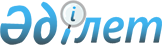 Панфилов аудандық мәслихатының 2019 жылғы 9 қаңтардағы "Панфилов ауданының Жаркент қаласы мен ауылдық округтерінің 2019-2021 жылдарға арналған бюджеттері туралы" № 6-48-300 шешіміне өзгерістер енгізу туралыАлматы облысы Панфилов аудандық мәслихатының 2019 жылғы 9 сәуірдегі № 6-53-322 шешімі. Алматы облысы Әділет департаментінде 2019 жылы 15 сәуірде № 5101 болып тіркелді
      2008 жылғы 4 желтоқсандағы Қазақстан Республикасының Бюджет кодексінің 104-бабының 5-тармағына және 106-бабының 4-тармағына, "Қазақстан Республикасындағы жергілікті мемлекеттік басқару және өзін-өзі басқару туралы" 2001 жылғы 23 қаңтардағы Қазақстан Республикасы Заңының 6-бабының 1-тармағының 1) тармақшасына сәйкес, Панфилов аудандық мәслихаты ШЕШІМ ҚАБЫЛДАДЫ: 
      1. Панфилов аудандық мәслихатының "Панфилов ауданының Жаркент қаласы мен ауылдық округтерінің 2019-2021 жылдарға арналған бюджеттері туралы" 2019 жылғы 9 қаңтардағы № 6-48-300 (Нормативтік құқықтық актілерді мемлекеттік тіркеу тізілімінде № 5021 тіркелген, 2019 жылдың 25 қаңтарында Қазақстан Республикасы нормативтік құқықтық актілерінің эталондық бақылау банкінде жарияланған) шешіміне келесі өзгерістер енгізілсін:
      көрсетілген шешімнің 1, 3, 4, 5, 6, 7, 8, 9, 10, 11, 12, 13, 14-тармақтары жаңа редакцияда баяндалсын:
      "1. 2019-2021 жылдарға арналған Жаркент қаласының бюджеті тиісінше осы шешімнің 1, 2, және 3-қосымшаларына сәйкес, оның ішінде 2019 жылға келесі көлемдерде бекітілсін:
      1) кірістер 474 082 мың теңге, оның ішінде: 
      салықтық түсімдер 392 076 мың теңге; 
      трансферттер түсімі 82 006 мың теңге, оның ішінде:
      ағымдағы нысаналы трансферттер 82 006 мың теңге; 
      2) шығындар 474 376 мың теңге; 
      3) таза бюджеттік кредиттеу 0 теңге;
      4) қаржы активтерімен операциялар бойынша сальдо 0 теңге;
      5) бюджет тапшылығы (профициті) (-) 294 мың теңге; 
      6) бюджет тапшылығын қаржыландыру (профицитін пайдалану) 294 мың теңге."; 
       "3. 2019-2021 жылдарға арналған Басқұншы ауылдық округінің бюджеті тиісінше осы шешімнің 7, 8 және 9-қосымшаларына сәйкес, оның ішінде 2019 жылға келесі көлемдерде бекітілсін:
      1) кірістер 29 892 мың теңге, оның ішінде: 
      салықтық түсімдер 6 529 мың теңге; 
      трансферттер түсімі 23 363 мың теңге, оның ішінде:
      ағымдағы нысаналы трансферттер 7 620 мың теңге; 
      субвенциялар 15 743 мың теңге;
      2) шығындар 30 279 мың теңге; 
      3) таза бюджеттік кредиттеу 0 теңге;
      4) қаржы активтерімен операциялар бойынша сальдо 0 теңге;
      5) бюджет тапшылығы (профициті) (-) 387 мың теңге; 
      6) бюджет тапшылығын қаржыландыру (профицитін пайдалану) 387 мың теңге."; 
      "4. 2019-2021 жылдарға арналған Бірлік ауылдық округінің бюджеті тиісінше осы шешімнің 10, 11 және 12-қосымшаларына сәйкес, оның ішінде 2019 жылға келесі көлемдерде бекітілсін:
      1) кірістер 23 975 мың теңге, оның ішінде: 
      салықтық түсімдер 7 621 мың теңге; 
      трансферттер түсімі 16 354 мың теңге, оның ішінде:
      ағымдағы нысаналы трансферттер 2 361 мың теңге; 
      субвенциялар 13 993 мың теңге;
      2) шығындар 23 976 мың теңге; 
      3) таза бюджеттік кредиттеу 0 теңге;
      4) қаржы активтерімен операциялар бойынша сальдо 0 теңге;
      5) бюджет тапшылығы (профициті) (-) 1 мың теңге; 
      6) бюджет тапшылығын қаржыландыру (профицитін пайдалану) 1 мың теңге."; 
      "5. 2019-2021 жылдарға арналған Жаскент ауылдық округінің бюджеті тиісінше осы шешімнің 13, 14 және 15-қосымшаларына сәйкес, оның ішінде 2019 жылға келесі көлемдерде бекітілсін:
      1) кірістер 20 802 мың теңге, оның ішінде: 
      салықтық түсімдер 7 432 мың теңге; 
      трансферттер түсімі 13 370 мың теңге, оның ішінде:
      ағымдағы нысаналы трансферттер 1 953 мың теңге; 
      субвенциялар 11 417 мың теңге;
      2) шығындар 20 803 мың теңге; 
      3) таза бюджеттік кредиттеу 0 теңге;
      4) қаржы активтерімен операциялар бойынша сальдо 0 теңге;
      5) бюджет тапшылығы (профициті) (-) 1 мың теңге; 
      6) бюджет тапшылығын қаржыландыру (профицитін пайдалану) 1 мың теңге."; 
      "6. 2019-2021 жылдарға арналған Көктал ауылдық округінің бюджеті тиісінше осы шешімнің 16, 17 және 18-қосымшаларына сәйкес, оның ішінде 2019 жылға келесі көлемдерде бекітілсін:
      1) кірістер 83 017 мың теңге, оның ішінде: 
      салықтық түсімдер 27 912 мың теңге; 
      трансферттер түсімі 55 105 мың теңге, оның ішінде:
      ағымдағы нысаналы трансферттер 49 373 мың теңге; 
      субвенциялар 5 732 мың теңге;
      2) шығындар 96 004 мың теңге; 
      3) таза бюджеттік кредиттеу 0 теңге;
      4) қаржы активтерімен операциялар бойынша сальдо 0 теңге;
      5) бюджет тапшылығы (профициті) (-) 12 987 мың теңге; 
      6) бюджет тапшылығын қаржыландыру (профицитін пайдалану) 12 987 мың теңге.";
      "7. 2019-2021 жылдарға арналған Қоңырөлең ауылдық округінің бюджеті тиісінше осы шешімнің 19, 20 және 21-қосымшаларына сәйкес, оның ішінде 2019 жылға келесі көлемдерде бекітілсін:
      1) кірістер 57 546 мың теңге, оның ішінде: 
      салықтық түсімдер 6 861 мың теңге; 
      трансферттер түсімі 50 685 мың теңге, оның ішінде:
      ағымдағы нысаналы трансферттер 36 616 мың теңге; 
      субвенциялар 14 069 мың теңге;
      2) шығындар 57 546 мың теңге; 
      3) таза бюджеттік кредиттеу 0 теңге;
      4) қаржы активтерімен операциялар бойынша сальдо 0 теңге;
      5) бюджет тапшылығы (профициті) (-) 0 теңге; 
      6) бюджет тапшылығын қаржыландыру (профицитін пайдалану) 0 теңге.";
      "8. 2019-2021 жылдарға арналған Пенжім ауылдық округінің бюджеті тиісінше осы шешімнің 22, 23 және 24-қосымшаларына сәйкес, оның ішінде 2019 жылға келесі көлемдерде бекітілсін:
      1) кірістер 141 918 мың теңге, оның ішінде: 
      салықтық түсімдер 33 442 мың теңге; 
      трансферттер түсімі 108 476 мың теңге, оның ішінде:
      ағымдағы нысаналы трансферттер 108 476 мың теңге; 
      2) шығындар 155 626 мың теңге; 
      3) таза бюджеттік кредиттеу 0 теңге;
      4) қаржы активтерімен операциялар бойынша сальдо 0 теңге;
      5) бюджет тапшылығы (профициті) (-) 13 708 мың теңге; 
      6) бюджет тапшылығын қаржыландыру (профицитін пайдалану) 13 708 мың теңге.";
      "9. 2019-2021 жылдарға арналған Сарыбел ауылдық округінің бюджеті тиісінше осы шешімнің 25, 26 және 27-қосымшаларына сәйкес, оның ішінде 2019 жылға келесі көлемдерде бекітілсін:
      1) кірістер 65 036 мың теңге, оның ішінде: 
      салықтық түсімдер 4 703 мың теңге; 
      трансферттер түсімі 60 333 мың теңге, оның ішінде:
      ағымдағы нысаналы трансферттер 43 397 мың теңге; 
      субвенциялар 16 936 мың теңге;
      2) шығындар 65 214 мың теңге; 
      3) таза бюджеттік кредиттеу 0 теңге;
      4) қаржы активтерімен операциялар бойынша сальдо 0 теңге;
      5) бюджет тапшылығы (профициті) (-) 178 мың теңге; 
      6) бюджет тапшылығын қаржыландыру (профицитін пайдалану) 178 мың теңге."; 
      "10. 2019-2021 жылдарға арналған Талды ауылдық округінің бюджеті тиісінше осы шешімнің 28, 29 және 30-қосымшаларына сәйкес, оның ішінде 2019 жылға келесі көлемдерде бекітілсін:
      1) кірістер 29 906 мың теңге, оның ішінде: 
      салықтық түсімдер 6 217 мың теңге; 
      трансферттер түсімі 23 689 мың теңге, оның ішінде:
      ағымдағы нысаналы трансферттер 8 218 мың теңге; 
      субвенциялар 15 471 мың теңге;
      2) шығындар 29 907 мың теңге; 
      3) таза бюджеттік кредиттеу 0 теңге;
      4) қаржы активтерімен операциялар бойынша сальдо 0 теңге;
      5) бюджет тапшылығы (профициті) (-) 1 мың теңге; 
      6) бюджет тапшылығын қаржыландыру (профицитін пайдалану) 1 мың теңге."; 
      "11. 2019-2021 жылдарға арналған Үлкенағаш ауылдық округінің бюджеті тиісінше осы шешімнің 31, 32 және 33-қосымшаларына сәйкес, оның ішінде 2019 жылға келесі көлемдерде бекітілсін: 
      1) кірістер 56 054 мың теңге, оның ішінде: 
      салықтық түсімдер 3 057 мың теңге; 
      трансферттер түсімі 52 997 мың теңге, оның ішінде:
      ағымдағы нысаналы трансферттер 37 597 мың теңге; 
      субвенциялар 15 400 мың теңге;
      2) шығындар 56 744 мың теңге; 
      3) таза бюджеттік кредиттеу 0 теңге;
      4) қаржы активтерімен операциялар бойынша сальдо 0 теңге;
      5) бюджет тапшылығы (профициті) (-) 690 мың теңге; 
      6) бюджет тапшылығын қаржыландыру (профицитін пайдалану) 690 мың теңге."; 
      "12. 2019-2021 жылдарға арналған Үлкеншыған ауылдық округінің бюджеті тиісінше осы шешімнің 34, 35 және 36-қосымшаларына сәйкес, оның ішінде 2019 жылға келесі көлемдерде бекітілсін: 
      1) кірістер 118 007 мың теңге, оның ішінде: 
      салықтық түсімдер 16 742 мың теңге; 
      трансферттер түсімі 101 265 мың теңге, оның ішінде:
      ағымдағы нысаналы трансферттер 90 513 мың теңге; 
      субвенциялар 10 752 мың теңге;
      2) шығындар 118 583 мың теңге; 
      3) таза бюджеттік кредиттеу 0 теңге;
      4) қаржы активтерімен операциялар бойынша сальдо 0 теңге;
      5) бюджет тапшылығы (профициті) (-) 576 мың теңге; 
      6) бюджет тапшылығын қаржыландыру (профицитін пайдалану) 576 мың теңге."; 
      "13. 2019-2021 жылдарға арналған Үшарал ауылдық округінің бюджеті тиісінше осы шешімнің 37, 38 және 39-қосымшаларына сәйкес, оның ішінде 2019 жылға келесі көлемдерде бекітілсін:
      1) кірістер 59 342 мың теңге, оның ішінде: 
      салықтық түсімдер 6 218 мың теңге; 
      трансферттер түсімі 53 124 мың теңге, оның ішінде:
      ағымдағы нысаналы трансферттер 37 266 мың теңге; 
      субвенциялар 15 858 мың теңге;
      2) шығындар 60 408 мың теңге; 
      3) таза бюджеттік кредиттеу 0 теңге;
      4) қаржы активтерімен операциялар бойынша сальдо 0 теңге;
      5) бюджет тапшылығы (профициті) (-) 1 066 мың теңге; 
      6) бюджет тапшылығын қаржыландыру (профицитін пайдалану) 1 066 мың теңге.";
      "14. 2019-2021 жылдарға арналған Шолақай ауылдық округінің бюджеті тиісінше осы шешімнің 40, 41 және 42-қосымшаларына сәйкес, оның ішінде 2019 жылға келесі көлемдерде бекітілсін:
      1) кірістер 31 288 мың теңге, оның ішінде: 
      салықтық түсімдер 9 470 мың теңге; 
      трансферттер түсімі 21 818 мың теңге, оның ішінде:
      ағымдағы нысаналы трансферттер 11 739 мың теңге; 
      субвенциялар 10 079 мың теңге;
      2) шығындар 31 289 мың теңге; 
      3) таза бюджеттік кредиттеу 0 теңге;
      4) қаржы активтерімен операциялар бойынша сальдо 0 теңге;
      5) бюджет тапшылығы (профициті) (-) 1 мың теңге; 
      6) бюджет тапшылығын қаржыландыру (профицитін пайдалану) 1 мың теңге.". 
      2. Көрсетілген шешімнің 1, 7, 10, 13, 16, 19, 22, 25, 28, 31, 34, 37, 40-қосымшалары осы шешімнің 1, 2, 3, 4, 5, 6, 7, 8, 9, 10, 11, 12, 13-қосымшаларына сәйкес жаңа редакцияда баяндалсын.
      3. Осы шешімнің орындалуын бақылау Панфилов аудандық мәслихатының "Бюджет, экономика, аграрлық, кәсіпкерлік, өндіріс, автокөлік жолдары және құрылыс мәселелері жөніндегі" тұрақты комиссиясына жүктелсін. 
      4. Осы шешім 2019 жылғы 1 қаңтардан бастап қолданысқа енгізіледі. 2019 жылға арналған Жаркент қаласының бюджеті  2019 жылға арналған Басқұншы ауылдық округінің бюджеті  2019 жылға арналған Бірлік ауылдық округінің бюджеті  2019 жылға арналған Жаскент ауылдық округінің бюджеті 2019 жылға арналған Көктал ауылдық округінің бюджеті  2019 жылға арналған Қоңырөлең ауылдық округінің бюджеті 2019 жылға арналған Пенжім ауылдық округінің бюджеті 2019 жылға арналған Сарыбел ауылдық округінің бюджеті  2019 жылға арналған Талды ауылдық округінің бюджеті  2019 жылға арналған Үлкенағаш ауылдық округінің бюджеті  2019 жылға арналған Үлкеншыған ауылдық округінің бюджеті  2019 жылға арналған Үшарал ауылдық округінің бюджеті  2019 жылға арналған Шолақай ауылдық округінің бюджеті 
					© 2012. Қазақстан Республикасы Әділет министрлігінің «Қазақстан Республикасының Заңнама және құқықтық ақпарат институты» ШЖҚ РМК
				
      Панфилов аудандық мәслихатының

      сессия төрағасы

Р. Тулақбаев

      Панфилов аудандық мәслихат

      хатшысының өкілеттігін

      уақытша жүзеге асырушы

М. Турлыбеков
Панфилов аудандық мәслихатының 2019 жылғы "9" сәуірдегі "Панфилов аудандық мәслихатының 2019 жылғы 9 қаңтардағы "Панфилов ауданының Жаркент қаласы мен ауылдық округтерінің 2019-2021 жылдарға арналған бюджеттері туралы" № 6-48-300 шешіміне өзгерістер енгізу туралы" № 6-53-322 шешіміне 1-қосымша Панфилов аудандық мәслихатының 2019 жылғы 9 қаңтардағы "Панфилов ауданының Жаркент қаласы мен ауылдық округтерінің 2019-2021 жылдарға арналған бюджеттері туралы" № 6-48-300 шешіміне 1-қосымша
Санаты
Санаты
Санаты
Санаты
Сомасы (мың теңге) 
Сыныбы
Сыныбы
Сыныбы
Сомасы (мың теңге) 
Кіші сыныбы
Кіші сыныбы
Сомасы (мың теңге) 
Атауы
Сомасы (мың теңге) 
1
2
3
4
5
1. Кірістер
474082
1
Салықтық түсімдер
392076
01
Табыс салығы 
180923
2
Жеке табыс салығы
180923
04
Меншiкке салынатын салықтар
211153
1
Мүлiкке салынатын салықтар 
3113
3
Жер салығы 
13516
4
Көлiк құралдарына салынатын салық 
194524
4
Трансферттердің түсімдері
82006
02
Мемлекеттiк басқарудың жоғары тұрған органдарынан түсетiн трансферттер
82006
3
Аудандардың (облыстық маңызы бар қаланың) бюджетінен трансферттер
82006
Функционалдық топ
Функционалдық топ
Функционалдық топ
Функционалдық топ
Функционалдық топ
Сомасы (мың теңге)
Функционалдық кіші топ
Функционалдық кіші топ
Функционалдық кіші топ
Функционалдық кіші топ
Сомасы (мың теңге)
Бюджеттік бағдарламалардың әкімшісі
Бюджеттік бағдарламалардың әкімшісі
Бюджеттік бағдарламалардың әкімшісі
Сомасы (мың теңге)
Бюджеттік бағдарлама
Бюджеттік бағдарлама
Сомасы (мың теңге)
Атауы
Сомасы (мың теңге)
1
2
3
4
5
6
2. Шығындар
474376
01
Жалпы сипаттағы мемлекеттiк қызметтер
32859
1
Мемлекеттiк басқарудың жалпы функцияларын орындайтын өкiлдi, атқарушы және басқа органдар
32859
124
Аудандық маңызы бар қала, ауыл, кент, ауылдық округ әкімінің аппараты
32859
001
Аудандық маңызы бар қала, ауыл, кент, ауылдық округ әкімінің қызметін қамтамасыз ету жөніндегі қызметтер
32859
04
Бiлiм беру
141090
1
Мектепке дейiнгi тәрбие және оқыту
141090
124
Аудандық маңызы бар қала, ауыл, кент, ауылдық округ әкімінің аппараты
141090
004
Мектепке дейінгі тәрбиелеу және оқыту және мектепке дейінгі тәрбиелеу және оқыту ұйымдарында медициналық қызмет көрсетуді ұйымдастыру
72778
041
Мектепке дейінгі білім беру ұйымдарында мемлекеттік білім беру тапсырысын іске асыруға
68312
07
Тұрғын үй-коммуналдық шаруашылық
105971
3
Елді-мекендерді көркейту
105971
124
Аудандық маңызы бар қала, ауыл, кент, ауылдық округ әкімінің аппараты
105971
008
Елді мекендердегі көшелерді жарықтандыру
41166
009
Елді мекендердің санитариясын қамтамасыз ету
40000
011
Елді мекендерді абаттандыру мен көгалдандыру
24805
15
Трансферттер
194456
1
Трансферттер
194456
124
Аудандық маңызы бар қала, ауыл, кент, ауылдық округ әкімінің аппараты
194456
043
Бюджеттік алып коюлар
194241
048
Пайдаланылмаған (толық пайдаланылмаған) нысаналы трансферттерді қайтару
215
3. Таза бюджеттік кредиттеу
0
Бюджеттік кредиттер
0
Санаты
Санаты
Санаты
Санаты
Сомасы (мың теңге) 
Сыныбы
Сыныбы
Сыныбы
Сомасы (мың теңге) 
Ішкі сыныбы
Ішкі сыныбы
Сомасы (мың теңге) 
Атауы
Сомасы (мың теңге) 
1
2
3
4
5
5
Бюджеттік кредиттерді өтеу
0
01
Бюджеттік кредиттерді өтеу
0
1
Мемлекеттік бюджеттен берілген бюджеттік кредиттерді өтеу
0
Функционалдық топ
Функционалдық топ
Функционалдық топ
Функционалдық топ
Функционалдық топ
Сомасы (мың теңге)
Функционалдық кіші топ
Функционалдық кіші топ
Функционалдық кіші топ
Функционалдық кіші топ
Сомасы (мың теңге)
Бюджеттік бағдарламалардың әкімшісі
Бюджеттік бағдарламалардың әкімшісі
Бюджеттік бағдарламалардың әкімшісі
Сомасы (мың теңге)
Бюджеттік бағдарлама
Бюджеттік бағдарлама
Сомасы (мың теңге)
Атауы
1
2
3
4
5
6
4. Қаржы активтерімен операциялар бойынша сальдо
0
Санаты
Санаты
Санаты
Санаты
Сомасы (мың теңге) 
Сыныбы
Сыныбы
Сыныбы
Сомасы (мың теңге) 
Ішкі сыныбы
Ішкі сыныбы
Сомасы (мың теңге) 
Атауы
Сомасы (мың теңге) 
1
2
3
4
5
Мемлекеттің қаржы активтерін сатудан түсетін түсімдер
0
Санаты
Санаты
Санаты
Санаты
Сомасы (мың теңге) 
Сыныбы
Сыныбы
Сыныбы
Сомасы (мың теңге) 
Ішкі сыныбы
Ішкі сыныбы
Сомасы (мың теңге) 
Атауы
Сомасы (мың теңге) 
1
2
3
4
5
5. Бюджет тапшылығы (профициті)
-294
6. Бюджет тапшылығын қаржыландыру (профицитін пайдалану)
294
7
Қарыздар түсімі
0
01
Мемлекеттік ішкі қарыздар 
0
2
Қарыз алу келісімшарттары
0
8
Бюджет қаражаттарының пайдаланылатын қалдықтары
294
01
Бюджет қаражаты қалдықтары
294
1
Бюджет қаражатының бос қалдықтары
294
Функционалдық топ
Функционалдық топ
Функционалдық топ
Функционалдық топ
Функционалдық топ
Сомасы (мың теңге)
Функционалдық кіші топ
Функционалдық кіші топ
Функционалдық кіші топ
Функционалдық кіші топ
Сомасы (мың теңге)
Бюджеттік бағдарламалардың әкімшісі
Бюджеттік бағдарламалардың әкімшісі
Бюджеттік бағдарламалардың әкімшісі
Сомасы (мың теңге)
Бюджеттік бағдарлама
Бюджеттік бағдарлама
Сомасы (мың теңге)
Атауы
Сомасы (мың теңге)
1
2
3
4
5
6
16
Қарыздарды өтеу
0
1
Қарыздарды өтеу
0
124
Аудандық маңызы бар қала, ауыл, кент, ауылдық округ әкімінің аппараты
0
056
Аудандық маңызы бар қала, ауыл, кент, ауылдық округ әкімі аппаратының жоғары тұрған бюджет алдындағы борышын өтеу
0Панфилов аудандық мәслихатының 2019 жылғы "9" сәуірдегі "Панфилов аудандық мәслихатының 2019 жылғы 9 қаңтардағы "Панфилов ауданының Жаркент қаласы мен ауылдық округтерінің 2019-2021 жылдарға арналған бюджеттері туралы" № 6-48-300 шешіміне өзгерістер енгізу туралы" № 6-53-322 шешіміне 2-қосымша Панфилов аудандық мәслихатының 2019 жылғы 9 қаңтардағы "Панфилов ауданының Жаркент қаласы мен ауылдық округтерінің 2019-2021 жылдарға арналған бюджеттері туралы" № 6-48-300 шешіміне 7-қосымша
Санаты
Санаты
Санаты
Санаты
Сомасы (мың теңге) 
Сыныбы
Сыныбы
Сыныбы
Сомасы (мың теңге) 
Кіші сыныбы
Кіші сыныбы
Сомасы (мың теңге) 
Атауы
Сомасы (мың теңге) 
1
2
3
4
5
1. Кірістер
29892
1
Салықтық түсімдер
6529
01
Табыс салығы 
755
2
Жеке табыс салығы
755
04
Меншiкке салынатын салықтар
5774
1
Мүлiкке салынатын салықтар 
179
3
Жер салығы 
302
4
Көлiк құралдарына салынатын салық 
5293
4
Трансферттердің түсімдері
23363
02
Мемлекеттiк басқарудың жоғары тұрған органдарынан түсетiн трансферттер
23363
3
Аудандардың (облыстық маңызы бар қаланың) бюджетінен трансферттер
23363
Функционалдық топ
Функционалдық топ
Функционалдық топ
Функционалдық топ
Функционалдық топ
Сомасы (мың теңге)
Функционалдық кіші топ
Функционалдық кіші топ
Функционалдық кіші топ
Функционалдық кіші топ
Сомасы (мың теңге)
Бюджеттік бағдарламалардың әкімшісі
Бюджеттік бағдарламалардың әкімшісі
Бюджеттік бағдарламалардың әкімшісі
Сомасы (мың теңге)
Бюджеттік бағдарлама
Бюджеттік бағдарлама
Сомасы (мың теңге)
Атауы
Сомасы (мың теңге)
1
2
3
4
5
6
2. Шығындар
30279
01
Жалпы сипаттағы мемлекеттiк қызметтер
21533
1
Мемлекеттiк басқарудың жалпы функцияларын орындайтын өкiлдi, атқарушы және басқа органдар
21533
124
Аудандық маңызы бар қала, ауыл, кент, ауылдық округ әкімінің аппараты
21533
001
Аудандық маңызы бар қала, ауыл, кент, ауылдық округ әкімінің қызметін қамтамасыз ету жөніндегі қызметтер
21533
07
Тұрғын үй-коммуналдық шаруашылық
3598
3
Елді-мекендерді көркейту
3598
124
Аудандық маңызы бар қала, ауыл, кент, ауылдық округ әкімінің аппараты
3598
008
Елді мекендердегі көшелерді жарықтандыру
898
009
Елді мекендердің санитариясын қамтамасыз ету
2076
011
Елді мекендерді абаттандыру мен көгалдандыру
624
13
Басқалар
4761
9
Басқалар
4761
124
Аудандық маңызы бар қала, ауыл, кент, ауылдық округ әкімінің аппараты
4761
040
Өңірлерді дамытудың 2020 жылға дейінгі бағдарламасы шеңберінде өңірлерді экономикалық дамытуға жәрдемдесу бойынша шараларды іске асыруға ауылдық елді мекендерді жайластыруды шешуге арналған іс-шараларды іске асыру
4761
15
Трансферттер
387
1
Трансферттер
387
124
Аудандық маңызы бар қала, ауыл, кент, ауылдық округ әкімінің аппараты
387
048
Пайдаланылмаған (толық пайдаланылмаған) нысаналы трансферттерді қайтару
387
3. Таза бюджеттік кредиттеу
0
Бюджеттік кредиттер
0
Санаты
Санаты
Санаты
Санаты
Сомасы (мың теңге) 
Сыныбы
Сыныбы
Сыныбы
Сомасы (мың теңге) 
Ішкі сыныбы
Ішкі сыныбы
Сомасы (мың теңге) 
Атауы
Сомасы (мың теңге) 
1
2
3
4
5
5
Бюджеттік кредиттерді өтеу
0
01
Бюджеттік кредиттерді өтеу
0
1
Мемлекеттік бюджеттен берілген бюджеттік кредиттерді өтеу
0
Функционалдық топ
Функционалдық топ
Функционалдық топ
Функционалдық топ
Функционалдық топ
Сомасы (мың теңге)
Функционалдық кіші топ
Функционалдық кіші топ
Функционалдық кіші топ
Функционалдық кіші топ
Сомасы (мың теңге)
Бюджеттік бағдарламалардың әкімшісі
Бюджеттік бағдарламалардың әкімшісі
Бюджеттік бағдарламалардың әкімшісі
Сомасы (мың теңге)
Бюджеттік бағдарлама
Бюджеттік бағдарлама
Сомасы (мың теңге)
Атауы
1
2
3
4
5
6
4. Қаржы активтерімен операциялар бойынша сальдо
0
Санаты
Санаты
Санаты
Санаты
Сомасы (мың теңге) 
Сыныбы
Сыныбы
Сыныбы
Сомасы (мың теңге) 
Ішкі сыныбы
Ішкі сыныбы
Сомасы (мың теңге) 
Атауы
Сомасы (мың теңге) 
1
2
3
4
5
Мемлекеттің қаржы активтерін сатудан түсетін түсімдер
0
Санаты
Санаты
Санаты
Санаты
Сомасы (мың теңге) 
Сыныбы
Сыныбы
Сыныбы
Сомасы (мың теңге) 
Ішкі сыныбы
Ішкі сыныбы
Сомасы (мың теңге) 
Атауы
Сомасы (мың теңге) 
1
2
3
4
5
5. Бюджет тапшылығы (профициті)
-387
6. Бюджет тапшылығын қаржыландыру (профицитін пайдалану)
387
7
Қарыздар түсімі
0
01
Мемлекеттік ішкі қарыздар 
0
2
Қарыз алу келісімшарттары
0
8
Бюджет қаражаттарының пайдаланылатын қалдықтары
387
01
Бюджет қаражаты қалдықтары
387
1
Бюджет қаражатының бос қалдықтары
387
Функционалдық топ
Функционалдық топ
Функционалдық топ
Функционалдық топ
Функционалдық топ
Сомасы (мың теңге)
Функционалдық кіші топ
Функционалдық кіші топ
Функционалдық кіші топ
Функционалдық кіші топ
Сомасы (мың теңге)
Бюджеттік бағдарламалардың әкімшісі
Бюджеттік бағдарламалардың әкімшісі
Бюджеттік бағдарламалардың әкімшісі
Сомасы (мың теңге)
Бюджеттік бағдарлама
Бюджеттік бағдарлама
Сомасы (мың теңге)
Атауы
Сомасы (мың теңге)
1
2
3
4
5
6
16
Қарыздарды өтеу
0
1
Қарыздарды өтеу
0
124
Аудандық маңызы бар қала, ауыл, кент, ауылдық округ әкімінің аппараты
0
056
Аудандық маңызы бар қала, ауыл, кент, ауылдық округ әкімі аппаратының жоғары тұрған бюджет алдындағы борышын өтеу
0Панфилов аудандық мәслихатының 2019 жылғы "9" сәуірдегі "Панфилов аудандық мәслихатының 2019 жылғы 9 қаңтардағы "Панфилов ауданының Жаркент қаласы мен ауылдық округтерінің 2019-2021 жылдарға арналған бюджеттері туралы" № 6-48-300 шешіміне өзгерістер енгізу туралы" № 6-53-322 шешіміне 3-қосымша Панфилов аудандық мәслихатының 2019 жылғы 9 қаңтардағы "Панфилов ауданының Жаркент қаласы мен ауылдық округтерінің 2019-2021 жылдарға арналған бюджеттері туралы" № 6-48-300 шешіміне 10-қосымша
Санаты
Санаты
Санаты
Санаты
Сомасы (мың теңге) 
Сыныбы
Сыныбы
Сыныбы
Сомасы (мың теңге) 
Кіші сыныбы
Кіші сыныбы
Сомасы (мың теңге) 
Атауы
Сомасы (мың теңге) 
1
2
3
4
5
1. Кірістер
23975
1
Салықтық түсімдер
7621
01
Табыс салығы 
759
2
Жеке табыс салығы
759
04
Меншiкке салынатын салықтар
6862
1
Мүлiкке салынатын салықтар 
73
3
Жер салығы 
250
4
Көлiк құралдарына салынатын салық 
6539
4
Трансферттердің түсімдері
16354
02
Мемлекеттiк басқарудың жоғары тұрған органдарынан түсетiн трансферттер
16354
3
Аудандардың (облыстық маңызы бар қаланың) бюджетінен трансферттер
16354
Функционалдық топ
Функционалдық топ
Функционалдық топ
Функционалдық топ
Функционалдық топ
Сомасы (мың теңге)
Функционалдық кіші топ
Функционалдық кіші топ
Функционалдық кіші топ
Функционалдық кіші топ
Сомасы (мың теңге)
Бюджеттік бағдарламалардың әкімшісі
Бюджеттік бағдарламалардың әкімшісі
Бюджеттік бағдарламалардың әкімшісі
Сомасы (мың теңге)
Бюджеттік бағдарлама
Бюджеттік бағдарлама
Сомасы (мың теңге)
Атауы
Сомасы (мың теңге)
1
2
3
4
5
6
2. Шығындар
23976
01
Жалпы сипаттағы мемлекеттiк қызметтер
21374
1
Мемлекеттiк басқарудың жалпы функцияларын орындайтын өкiлдi, атқарушы және басқа органдар
21374
124
Аудандық маңызы бар қала, ауыл, кент, ауылдық округ әкімінің аппараты
21374
001
Аудандық маңызы бар қала, ауыл, кент, ауылдық округ әкімінің қызметін қамтамасыз ету жөніндегі қызметтер
21374
07
Тұрғын үй-коммуналдық шаруашылық
2601
3
Елді-мекендерді көркейту
2601
124
Аудандық маңызы бар қала, ауыл, кент, ауылдық округ әкімінің аппараты
2601
008
Елді мекендердегі көшелерді жарықтандыру
388
009
Елді мекендердің санитариясын қамтамасыз ету
1547
011
Елді мекендерді абаттандыру мен көгалдандыру
666
15
Трансферттер
1
1
Трансферттер
1
124
Аудандық маңызы бар қала, ауыл, кент, ауылдық округ әкімінің аппараты
1
048
Пайдаланылмаған (толық пайдаланылмаған) нысаналы трансферттерді қайтару
1
3. Таза бюджеттік кредиттеу
0
Бюджеттік кредиттер
0
Санаты
Санаты
Санаты
Санаты
Сомасы (мың теңге) 
Сыныбы
Сыныбы
Сыныбы
Сомасы (мың теңге) 
Ішкі сыныбы
Ішкі сыныбы
Сомасы (мың теңге) 
Атауы
Сомасы (мың теңге) 
1
2
3
4
5
5
Бюджеттік кредиттерді өтеу
0
01
Бюджеттік кредиттерді өтеу
0
1
Мемлекеттік бюджеттен берілген бюджеттік кредиттерді өтеу
0
Функционалдық топ
Функционалдық топ
Функционалдық топ
Функционалдық топ
Функционалдық топ
Сомасы (мың теңге)
Функционалдық кіші топ
Функционалдық кіші топ
Функционалдық кіші топ
Функционалдық кіші топ
Сомасы (мың теңге)
Бюджеттік бағдарламалардың әкімшісі
Бюджеттік бағдарламалардың әкімшісі
Бюджеттік бағдарламалардың әкімшісі
Сомасы (мың теңге)
Бюджеттік бағдарлама
Бюджеттік бағдарлама
Сомасы (мың теңге)
Атауы
1
2
3
4
5
6
4. Қаржы активтерімен операциялар бойынша сальдо
0
Санаты
Санаты
Санаты
Санаты
Сомасы (мың теңге) 
Сыныбы
Сыныбы
Сыныбы
Сомасы (мың теңге) 
Ішкі сыныбы
Ішкі сыныбы
Сомасы (мың теңге) 
Атауы
Сомасы (мың теңге) 
1
2
3
4
5
Мемлекеттің қаржы активтерін сатудан түсетін түсімдер
0
Санаты
Санаты
Санаты
Санаты
Сомасы (мың теңге) 
Сыныбы
Сыныбы
Сыныбы
Сомасы (мың теңге) 
Ішкі сыныбы
Ішкі сыныбы
Сомасы (мың теңге) 
Атауы
Сомасы (мың теңге) 
1
2
3
4
5
5. Бюджет тапшылығы (профициті)
-1
6. Бюджет тапшылығын қаржыландыру (профицитін пайдалану)
1
7
Қарыздар түсімі
0
01
Мемлекеттік ішкі қарыздар 
0
2
Қарыз алу келісімшарттары
0
8
Бюджет қаражаттарының пайдаланылатын қалдықтары
1
01
Бюджет қаражаты қалдықтары
1
1
Бюджет қаражатының бос қалдықтары
1
Функционалдық топ
Функционалдық топ
Функционалдық топ
Функционалдық топ
Функционалдық топ
Сомасы (мың теңге)
Функционалдық кіші топ
Функционалдық кіші топ
Функционалдық кіші топ
Функционалдық кіші топ
Сомасы (мың теңге)
Бюджеттік бағдарламалардың әкімшісі
Бюджеттік бағдарламалардың әкімшісі
Бюджеттік бағдарламалардың әкімшісі
Сомасы (мың теңге)
Бюджеттік бағдарлама
Бюджеттік бағдарлама
Сомасы (мың теңге)
Атауы
Сомасы (мың теңге)
1
2
3
4
5
6
16
Қарыздарды өтеу
0
1
Қарыздарды өтеу
0
124
Аудандық маңызы бар қала, ауыл, кент, ауылдық округ әкімінің аппараты
0
056
Аудандық маңызы бар қала, ауыл, кент, ауылдық округ әкімі аппаратының жоғары тұрған бюджет алдындағы борышын өтеу
0Панфилов аудандық мәслихатының 2019 жылғы "9" сәуірдегі "Панфилов аудандық мәслихатының 2019 жылғы 9 қаңтардағы "Панфилов ауданының Жаркент қаласы мен ауылдық округтерінің 2019-2021 жылдарға арналған бюджеттері туралы" № 6-48-300 шешіміне өзгерістер енгізу туралы" № 6-53-322 шешіміне 4-қосымша Панфилов аудандық мәслихатының 2019 жылғы 9 қаңтардағы "Панфилов ауданының Жаркент қаласы мен ауылдық округтерінің 2019-2021 жылдарға арналған бюджеттері туралы" № 6-48-300 шешіміне 13-қосымша
Санаты
Санаты
Санаты
Санаты
Сомасы (мың теңге) 
Сыныбы
Сыныбы
Сыныбы
Сомасы (мың теңге) 
Кіші сыныбы
Кіші сыныбы
Сомасы (мың теңге) 
Атауы
Сомасы (мың теңге) 
1
2
3
4
5
1. Кірістер
20802
1
Салықтық түсімдер
7432
01
Табыс салығы 
2901
2
Жеке табыс салығы
2901
04
Меншiкке салынатын салықтар
4531
1
Мүлiкке салынатын салықтар 
77
3
Жер салығы 
161
4
Көлiк құралдарына салынатын салық 
4293
4
Трансферттердің түсімдері
13370
02
Мемлекеттiк басқарудың жоғары тұрған органдарынан түсетiн трансферттер
13370
3
Аудандардың (облыстық маңызы бар қаланың) бюджетінен трансферттер
13370
Функционалдық топ
Функционалдық топ
Функционалдық топ
Функционалдық топ
Функционалдық топ
Сомасы (мың теңге)
Функционалдық кіші топ
Функционалдық кіші топ
Функционалдық кіші топ
Функционалдық кіші топ
Сомасы (мың теңге)
Бюджеттік бағдарламалардың әкімшісі
Бюджеттік бағдарламалардың әкімшісі
Бюджеттік бағдарламалардың әкімшісі
Сомасы (мың теңге)
Бюджеттік бағдарлама
Бюджеттік бағдарлама
Сомасы (мың теңге)
Атауы
Сомасы (мың теңге)
1
2
3
4
5
6
2. Шығындар
20803
01
Жалпы сипаттағы мемлекеттiк қызметтер
18299
1
Мемлекеттiк басқарудың жалпы функцияларын орындайтын өкiлдi, атқарушы және басқа органдар
18299
124
Аудандық маңызы бар қала, ауыл, кент, ауылдық округ әкімінің аппараты
18299
001
Аудандық маңызы бар қала, ауыл, кент, ауылдық округ әкімінің қызметін қамтамасыз ету жөніндегі қызметтер
18299
07
Тұрғын үй-коммуналдық шаруашылық
2503
3
Елді-мекендерді көркейту
2503
124
Аудандық маңызы бар қала, ауыл, кент, ауылдық округ әкімінің аппараты
2503
008
Елді мекендердегі көшелерді жарықтандыру
924
009
Елді мекендердің санитариясын қамтамасыз ету
1028
011
Елді мекендерді абаттандыру мен көгалдандыру
551
15
Трансферттер
1
1
Трансферттер
1
124
Аудандық маңызы бар қала, ауыл, кент, ауылдық округ әкімінің аппараты
1
048
Пайдаланылмаған (толық пайдаланылмаған) нысаналы трансферттерді қайтару
1
3. Таза бюджеттік кредиттеу
0
Бюджеттік кредиттер
0
Санаты
Санаты
Санаты
Санаты
Сомасы (мың теңге) 
Сыныбы
Сыныбы
Сыныбы
Сомасы (мың теңге) 
Ішкі сыныбы
Ішкі сыныбы
Сомасы (мың теңге) 
Атауы
Сомасы (мың теңге) 
1
2
3
4
5
5
Бюджеттік кредиттерді өтеу
0
01
Бюджеттік кредиттерді өтеу
0
1
Мемлекеттік бюджеттен берілген бюджеттік кредиттерді өтеу
0
Функционалдық топ
Функционалдық топ
Функционалдық топ
Функционалдық топ
Функционалдық топ
Сомасы (мың теңге)
Функционалдық кіші топ
Функционалдық кіші топ
Функционалдық кіші топ
Функционалдық кіші топ
Сомасы (мың теңге)
Бюджеттік бағдарламалардың әкімшісі
Бюджеттік бағдарламалардың әкімшісі
Бюджеттік бағдарламалардың әкімшісі
Сомасы (мың теңге)
Бюджеттік бағдарлама
Бюджеттік бағдарлама
Сомасы (мың теңге)
Атауы
1
2
3
4
5
6
4. Қаржы активтерімен операциялар бойынша сальдо
0
Санаты
Санаты
Санаты
Санаты
Сомасы (мың теңге) 
Сыныбы
Сыныбы
Сыныбы
Сомасы (мың теңге) 
Ішкі сыныбы
Ішкі сыныбы
Сомасы (мың теңге) 
Атауы
Сомасы (мың теңге) 
1
2
3
4
5
Мемлекеттің қаржы активтерін сатудан түсетін түсімдер
0
Санаты
Санаты
Санаты
Санаты
Сомасы (мың теңге) 
Сыныбы
Сыныбы
Сыныбы
Сомасы (мың теңге) 
Ішкі сыныбы
Ішкі сыныбы
Сомасы (мың теңге) 
Атауы
Сомасы (мың теңге) 
1
2
3
4
5
5. Бюджет тапшылығы (профициті)
-1
6. Бюджет тапшылығын қаржыландыру (профицитін пайдалану)
1
7
Қарыздар түсімі
0
01
Мемлекеттік ішкі қарыздар 
0
2
Қарыз алу келісімшарттары
0
8
Бюджет қаражаттарының пайдаланылатын қалдықтары
1
01
Бюджет қаражаты қалдықтары
1
1
Бюджет қаражатының бос қалдықтары
1
Функционалдық топ
Функционалдық топ
Функционалдық топ
Функционалдық топ
Функционалдық топ
Сомасы (мың теңге)
Функционалдық кіші топ
Функционалдық кіші топ
Функционалдық кіші топ
Функционалдық кіші топ
Сомасы (мың теңге)
Бюджеттік бағдарламалардың әкімшісі
Бюджеттік бағдарламалардың әкімшісі
Бюджеттік бағдарламалардың әкімшісі
Сомасы (мың теңге)
Бюджеттік бағдарлама
Бюджеттік бағдарлама
Сомасы (мың теңге)
Атауы
Сомасы (мың теңге)
1
2
3
4
5
6
16
Қарыздарды өтеу
0
1
Қарыздарды өтеу
0
124
Аудандық маңызы бар қала, ауыл, кент, ауылдық округ әкімінің аппараты
0
056
Аудандық маңызы бар қала, ауыл, кент, ауылдық округ әкімі аппаратының жоғары тұрған бюджет алдындағы борышын өтеу
0Панфилов аудандық мәслихатының 2019 жылғы "9" сәуірдегі "Панфилов аудандық мәслихатының 2019 жылғы 9 қаңтардағы "Панфилов ауданының Жаркент қаласы мен ауылдық округтерінің 2019-2021 жылдарға арналған бюджеттері туралы" № 6-48-300 шешіміне өзгерістер енгізу туралы" № 6-53-322 шешіміне 5-қосымша Панфилов аудандық мәслихатының 2019 жылғы 9 қаңтардағы "Панфилов ауданының Жаркент қаласы мен ауылдық округтерінің 2019-2021 жылдарға арналған бюджеттері туралы" № 6-48-300 шешіміне 16-қосымша
Санаты
Санаты
Санаты
Санаты
Сомасы (мың теңге) 
Сыныбы
Сыныбы
Сыныбы
Сомасы (мың теңге) 
Кіші сыныбы
Кіші сыныбы
Сомасы (мың теңге) 
Атауы
Сомасы (мың теңге) 
1
2
3
4
5
1. Кірістер
83017
1
Салықтық түсімдер
27912
01
Табыс салығы 
8043
2
Жеке табыс салығы
8043
04
Меншiкке салынатын салықтар
19869
1
Мүлiкке салынатын салықтар 
445
3
Жер салығы 
683
4
Көлiк құралдарына салынатын салық 
18741
4
Трансферттердің түсімдері
55105
02
Мемлекеттiк басқарудың жоғары тұрған органдарынан түсетiн трансферттер
55105
3
Аудандардың (облыстық маңызы бар қаланың) бюджетінен трансферттер
55105
Функционалдық топ
Функционалдық топ
Функционалдық топ
Функционалдық топ
Функционалдық топ
Сомасы (мың теңге)
Функционалдық кіші топ
Функционалдық кіші топ
Функционалдық кіші топ
Функционалдық кіші топ
Сомасы (мың теңге)
Бюджеттік бағдарламалардың әкімшісі
Бюджеттік бағдарламалардың әкімшісі
Бюджеттік бағдарламалардың әкімшісі
Сомасы (мың теңге)
Бюджеттік бағдарлама
Бюджеттік бағдарлама
Сомасы (мың теңге)
Атауы
Сомасы (мың теңге)
1
2
3
4
5
6
2. Шығындар
96004
01
Жалпы сипаттағы мемлекеттiк қызметтер
27294
1
Мемлекеттiк басқарудың жалпы функцияларын орындайтын өкiлдi, атқарушы және басқа органдар
27294
124
Аудандық маңызы бар қала, ауыл, кент, ауылдық округ әкімінің аппараты
27294
001
Аудандық маңызы бар қала, ауыл, кент, ауылдық округ әкімінің қызметін қамтамасыз ету жөніндегі қызметтер
26308
022
Мемлекеттік органның күрделі шығыстары
986
04
Бiлiм беру
37044
1
Мектепке дейiнгi тәрбие және оқыту
37044
124
Аудандық маңызы бар қала, ауыл, кент, ауылдық округ әкімінің аппараты
37044
041
Мектепке дейінгі білім беру ұйымдарында мемлекеттік білім беру тапсырысын іске асыруға
37044
07
Тұрғын үй-коммуналдық шаруашылық
20282
3
Елді-мекендерді көркейту
20282
124
Аудандық маңызы бар қала, ауыл, кент, ауылдық округ әкімінің аппараты
20282
008
Елді мекендердегі көшелерді жарықтандыру
14013
009
Елді мекендердің санитариясын қамтамасыз ету
4782
011
Елді мекендерді абаттандыру мен көгалдандыру
1487
13
Басқалар
11383
9
Басқалар
11383
124
Аудандық маңызы бар қала, ауыл, кент, ауылдық округ әкімінің аппараты
11383
040
Өңірлерді дамытудың 2020 жылға дейінгі бағдарламасы шеңберінде өңірлерді экономикалық дамытуға жәрдемдесу бойынша шараларды іске асыруға ауылдық елді мекендерді жайластыруды шешуге арналған іс-шараларды іске асыру
11383
15
Трансферттер
1
1
Трансферттер
1
124
Аудандық маңызы бар қала, ауыл, кент, ауылдық округ әкімінің аппараты
1
048
Пайдаланылмаған (толық пайдаланылмаған) нысаналы трансферттерді қайтару
1
3. Таза бюджеттік кредиттеу
0
Бюджеттік кредиттер
0
Санаты
Санаты
Санаты
Санаты
Сомасы (мың теңге) 
Сыныбы
Сыныбы
Сыныбы
Сомасы (мың теңге) 
Ішкі сыныбы
Ішкі сыныбы
Сомасы (мың теңге) 
Атауы
Сомасы (мың теңге) 
1
2
3
4
5
5
Бюджеттік кредиттерді өтеу
0
01
Бюджеттік кредиттерді өтеу
0
1
Мемлекеттік бюджеттен берілген бюджеттік кредиттерді өтеу
0
Функционалдық топ
Функционалдық топ
Функционалдық топ
Функционалдық топ
Функционалдық топ
Сомасы (мың теңге)
Функционалдық кіші топ
Функционалдық кіші топ
Функционалдық кіші топ
Функционалдық кіші топ
Сомасы (мың теңге)
Бюджеттік бағдарламалардың әкімшісі
Бюджеттік бағдарламалардың әкімшісі
Бюджеттік бағдарламалардың әкімшісі
Сомасы (мың теңге)
Бюджеттік бағдарлама
Бюджеттік бағдарлама
Сомасы (мың теңге)
Атауы
1
2
3
4
5
6
4. Қаржы активтерімен операциялар бойынша сальдо
0
Санаты
Санаты
Санаты
Санаты
Сомасы (мың теңге) 
Сыныбы
Сыныбы
Сыныбы
Сомасы (мың теңге) 
Ішкі сыныбы
Ішкі сыныбы
Сомасы (мың теңге) 
Атауы
Сомасы (мың теңге) 
1
2
3
4
5
Мемлекеттің қаржы активтерін сатудан түсетін түсімдер
0
Санаты
Санаты
Санаты
Санаты
Сомасы (мың теңге) 
Сыныбы
Сыныбы
Сыныбы
Сомасы (мың теңге) 
Ішкі сыныбы
Ішкі сыныбы
Сомасы (мың теңге) 
Атауы
Сомасы (мың теңге) 
1
2
3
4
5
5. Бюджет тапшылығы (профициті)
-12987
6. Бюджет тапшылығын қаржыландыру (профицитін пайдалану)
12987
7
Қарыздар түсімі
0
01
Мемлекеттік ішкі қарыздар 
0
2
Қарыз алу келісімшарттары
0
8
Бюджет қаражаттарының пайдаланылатын қалдықтары
12987
01
Бюджет қаражаты қалдықтары
12987
1
Бюджет қаражатының бос қалдықтары
12987
Функционалдық топ
Функционалдық топ
Функционалдық топ
Функционалдық топ
Функционалдық топ
Сомасы (мың теңге)
Функционалдық кіші топ
Функционалдық кіші топ
Функционалдық кіші топ
Функционалдық кіші топ
Сомасы (мың теңге)
Бюджеттік бағдарламалардың әкімшісі
Бюджеттік бағдарламалардың әкімшісі
Бюджеттік бағдарламалардың әкімшісі
Сомасы (мың теңге)
Бюджеттік бағдарлама
Бюджеттік бағдарлама
Сомасы (мың теңге)
Атауы
Сомасы (мың теңге)
1
2
3
4
5
6
16
Қарыздарды өтеу
0
1
Қарыздарды өтеу
0
124
Аудандық маңызы бар қала, ауыл, кент, ауылдық округ әкімінің аппараты
0
056
Аудандық маңызы бар қала, ауыл, кент, ауылдық округ әкімі аппаратының жоғары тұрған бюджет алдындағы борышын өтеу
0Панфилов аудандық мәслихатының 2019 жылғы "9" сәуірдегі "Панфилов аудандық мәслихатының 2019 жылғы 9 қаңтардағы "Панфилов ауданының Жаркент қаласы мен ауылдық округтерінің 2019-2021 жылдарға арналған бюджеттері туралы" № 6-48-300 шешіміне өзгерістер енгізу туралы" № 6-53-322 шешіміне 6-қосымша Панфилов аудандық мәслихатының 2019 жылғы 9 қаңтардағы "Панфилов ауданының Жаркент қаласы мен ауылдық округтерінің 2019-2021 жылдарға арналған бюджеттері туралы" № 6-48-300 шешіміне 19-қосымша
Санаты
Санаты
Санаты
Санаты
Сомасы (мың теңге) 
Сыныбы
Сыныбы
Сыныбы
Сомасы (мың теңге) 
Кіші сыныбы
Кіші сыныбы
Сомасы (мың теңге) 
Атауы
Сомасы (мың теңге) 
1
2
3
4
5
1. Кірістер
57546
1
Салықтық түсімдер
6861
01
Табыс салығы 
617
2
Жеке табыс салығы
617
04
Меншiкке салынатын салықтар
6244
1
Мүлiкке салынатын салықтар 
181
3
Жер салығы 
138
4
Көлiк құралдарына салынатын салық 
5925
4
Трансферттердің түсімдері
50685
02
Мемлекеттiк басқарудың жоғары тұрған органдарынан түсетiн трансферттер
50685
3
Аудандардың (облыстық маңызы бар қаланың) бюджетінен трансферттер
50685
Функционалдық топ
Функционалдық топ
Функционалдық топ
Функционалдық топ
Функционалдық топ
Сомасы (мың теңге)
Функционалдық кіші топ
Функционалдық кіші топ
Функционалдық кіші топ
Функционалдық кіші топ
Сомасы (мың теңге)
Бюджеттік бағдарламалардың әкімшісі
Бюджеттік бағдарламалардың әкімшісі
Бюджеттік бағдарламалардың әкімшісі
Сомасы (мың теңге)
Бюджеттік бағдарлама
Бюджеттік бағдарлама
Сомасы (мың теңге)
Атауы
Сомасы (мың теңге)
1
2
3
4
5
6
2. Шығындар
57546
01
Жалпы сипаттағы мемлекеттiк қызметтер
20006
1
Мемлекеттiк басқарудың жалпы функцияларын орындайтын өкiлдi, атқарушы және басқа органдар
20006
124
Аудандық маңызы бар қала, ауыл, кент, ауылдық округ әкімінің аппараты
20006
001
Аудандық маңызы бар қала, ауыл, кент, ауылдық округ әкімінің қызметін қамтамасыз ету жөніндегі қызметтер
20006
04
Бiлiм беру
25662
1
Мектепке дейiнгi тәрбие және оқыту
25662
124
Аудандық маңызы бар қала, ауыл, кент, ауылдық округ әкімінің аппараты
25662
041
Мектепке дейінгі білім беру ұйымдарында мемлекеттік білім беру тапсырысын іске асыруға
25662
07
Тұрғын үй-коммуналдық шаруашылық
7220
3
Елді-мекендерді көркейту
7220
124
Аудандық маңызы бар қала, ауыл, кент, ауылдық округ әкімінің аппараты
7220
008
Елді мекендердегі көшелерді жарықтандыру
973
009
Елді мекендердің санитариясын қамтамасыз ету
5484
011
Елді мекендерді абаттандыру мен көгалдандыру
763
13
Басқалар
4658
9
Басқалар
4658
124
Аудандық маңызы бар қала, ауыл, кент, ауылдық округ әкімінің аппараты
4658
040
Өңірлерді дамытудың 2020 жылға дейінгі бағдарламасы шеңберінде өңірлерді экономикалық дамытуға жәрдемдесу бойынша шараларды іске асыруға ауылдық елді мекендерді жайластыруды шешуге арналған іс-шараларды іске асыру
4658
3. Таза бюджеттік кредиттеу
0
Бюджеттік кредиттер
0
Санаты
Санаты
Санаты
Санаты
Сомасы (мың теңге) 
Сыныбы
Сыныбы
Сыныбы
Сомасы (мың теңге) 
Ішкі сыныбы
Ішкі сыныбы
Сомасы (мың теңге) 
Атауы
Сомасы (мың теңге) 
1
2
3
4
5
5
Бюджеттік кредиттерді өтеу
0
01
Бюджеттік кредиттерді өтеу
0
1
Мемлекеттік бюджеттен берілген бюджеттік кредиттерді өтеу
0
Функционалдық топ
Функционалдық топ
Функционалдық топ
Функционалдық топ
Функционалдық топ
Сомасы (мың теңге)
Функционалдық кіші топ
Функционалдық кіші топ
Функционалдық кіші топ
Функционалдық кіші топ
Сомасы (мың теңге)
Бюджеттік бағдарламалардың әкімшісі
Бюджеттік бағдарламалардың әкімшісі
Бюджеттік бағдарламалардың әкімшісі
Сомасы (мың теңге)
Бюджеттік бағдарлама
Бюджеттік бағдарлама
Сомасы (мың теңге)
Атауы
1
2
3
4
5
6
4. Қаржы активтерімен операциялар бойынша сальдо
0
Санаты
Санаты
Санаты
Санаты
Сомасы (мың теңге) 
Сыныбы
Сыныбы
Сыныбы
Сомасы (мың теңге) 
Ішкі сыныбы
Ішкі сыныбы
Сомасы (мың теңге) 
Атауы
Сомасы (мың теңге) 
1
2
3
4
5
Мемлекеттің қаржы активтерін сатудан түсетін түсімдер
0
Санаты
Санаты
Санаты
Санаты
Сомасы (мың теңге) 
Сыныбы
Сыныбы
Сыныбы
Сомасы (мың теңге) 
Ішкі сыныбы
Ішкі сыныбы
Сомасы (мың теңге) 
Атауы
Сомасы (мың теңге) 
1
2
3
4
5
5. Бюджет тапшылығы (профициті)
0
6. Бюджет тапшылығын қаржыландыру (профицитін пайдалану)
0
7
Қарыздар түсімі
0
01
Мемлекеттік ішкі қарыздар 
0
2
Қарыз алу келісімшарттары
0
8
Бюджет қаражаттарының пайдаланылатын қалдықтары
0
01
Бюджет қаражаты қалдықтары
0
1
Бюджет қаражатының бос қалдықтары
0
Функционалдық топ
Функционалдық топ
Функционалдық топ
Функционалдық топ
Функционалдық топ
Сомасы (мың теңге)
Функционалдық кіші топ
Функционалдық кіші топ
Функционалдық кіші топ
Функционалдық кіші топ
Сомасы (мың теңге)
Бюджеттік бағдарламалардың әкімшісі
Бюджеттік бағдарламалардың әкімшісі
Бюджеттік бағдарламалардың әкімшісі
Сомасы (мың теңге)
Бюджеттік бағдарлама
Бюджеттік бағдарлама
Сомасы (мың теңге)
Атауы
Сомасы (мың теңге)
1
2
3
4
5
6
16
Қарыздарды өтеу
0
1
Қарыздарды өтеу
0
124
Аудандық маңызы бар қала, ауыл, кент, ауылдық округ әкімінің аппараты
0
056
Аудандық маңызы бар қала, ауыл, кент, ауылдық округ әкімі аппаратының жоғары тұрған бюджет алдындағы борышын өтеу
0Панфилов аудандық мәслихатының 2019 жылғы "9" сәуірдегі "Панфилов аудандық мәслихатының 2019 жылғы 9 қаңтардағы "Панфилов ауданының Жаркент қаласы мен ауылдық округтерінің 2019-2021 жылдарға арналған бюджеттері туралы" № 6-48-300 шешіміне өзгерістер енгізу туралы" № 6-53-322 шешіміне 7-қосымша Панфилов аудандық мәслихатының 2019 жылғы 9 қаңтардағы "Панфилов ауданының Жаркент қаласы мен ауылдық округтерінің 2019-2021 жылдарға арналған бюджеттері туралы" № 6-48-300 шешіміне 22-қосымша
Санаты
Санаты
Санаты
Санаты
Сомасы (мың теңге) 
Сыныбы
Сыныбы
Сыныбы
Сомасы (мың теңге) 
Кіші сыныбы
Кіші сыныбы
Сомасы (мың теңге) 
Атауы
Сомасы (мың теңге) 
1
2
3
4
5
1. Кірістер
141918
1
Салықтық түсімдер
33442
01
Табыс салығы 
9134
2
Жеке табыс салығы
9134
04
Меншiкке салынатын салықтар
24308
1
Мүлiкке салынатын салықтар 
657
3
Жер салығы 
2614
4
Көлiк құралдарына салынатын салық 
21037
4
Трансферттердің түсімдері
108476
02
Мемлекеттiк басқарудың жоғары тұрған органдарынан түсетiн трансферттер
108476
3
Аудандардың (облыстық маңызы бар қаланың) бюджетінен трансферттер
108476
Функционалдық топ
Функционалдық топ
Функционалдық топ
Функционалдық топ
Функционалдық топ
Сомасы (мың теңге)
Функционалдық кіші топ
Функционалдық кіші топ
Функционалдық кіші топ
Функционалдық кіші топ
Сомасы (мың теңге)
Бюджеттік бағдарламалардың әкімшісі
Бюджеттік бағдарламалардың әкімшісі
Бюджеттік бағдарламалардың әкімшісі
Сомасы (мың теңге)
Бюджеттік бағдарлама
Бюджеттік бағдарлама
Сомасы (мың теңге)
Атауы
Сомасы (мың теңге)
1
2
3
4
5
6
2. Шығындар
155626
01
Жалпы сипаттағы мемлекеттiк қызметтер
23456
1
Мемлекеттiк басқарудың жалпы функцияларын орындайтын өкiлдi, атқарушы және басқа органдар
23456
124
Аудандық маңызы бар қала, ауыл, кент, ауылдық округ әкімінің аппараты
23456
001
Аудандық маңызы бар қала, ауыл, кент, ауылдық округ әкімінің қызметін қамтамасыз ету жөніндегі қызметтер
23456
04
Бiлiм беру
98331
1
Мектепке дейiнгi тәрбие және оқыту
98331
124
Аудандық маңызы бар қала, ауыл, кент, ауылдық округ әкімінің аппараты
98331
041
Мектепке дейінгі білім беру ұйымдарында мемлекеттік білім беру тапсырысын іске асыруға
98331
07
Тұрғын үй-коммуналдық шаруашылық
19404
3
Елді-мекендерді көркейту
19404
124
Аудандық маңызы бар қала, ауыл, кент, ауылдық округ әкімінің аппараты
19404
008
Елді мекендердегі көшелерді жарықтандыру
10909
009
Елді мекендердің санитариясын қамтамасыз ету
3554
011
Елді мекендерді абаттандыру мен көгалдандыру
4941
13
Басқалар
9374
9
Басқалар
9374
124
Аудандық маңызы бар қала, ауыл, кент, ауылдық округ әкімінің аппараты
9374
040
Өңірлерді дамытудың 2020 жылға дейінгі бағдарламасы шеңберінде өңірлерді экономикалық дамытуға жәрдемдесу бойынша шараларды іске асыруға ауылдық елді мекендерді жайластыруды шешуге арналған іс-шараларды іске асыру
9374
15
Трансферттер
5061
1
Трансферттер
5061
124
Аудандық маңызы бар қала, ауыл, кент, ауылдық округ әкімінің аппараты
5061
043
Бюджеттік алып коюлар
5060
048
Пайдаланылмаған (толық пайдаланылмаған) нысаналы трансферттерді қайтару
1
3. Таза бюджеттік кредиттеу
0
Бюджеттік кредиттер
0
Санаты
Санаты
Санаты
Санаты
Сомасы (мың теңге) 
Сыныбы
Сыныбы
Сыныбы
Сомасы (мың теңге) 
Ішкі сыныбы
Ішкі сыныбы
Сомасы (мың теңге) 
Атауы
Сомасы (мың теңге) 
1
2
3
4
5
5
Бюджеттік кредиттерді өтеу
0
01
Бюджеттік кредиттерді өтеу
0
1
Мемлекеттік бюджеттен берілген бюджеттік кредиттерді өтеу
0
Функционалдық топ
Функционалдық топ
Функционалдық топ
Функционалдық топ
Функционалдық топ
Сомасы (мың теңге)
Функционалдық кіші топ
Функционалдық кіші топ
Функционалдық кіші топ
Функционалдық кіші топ
Сомасы (мың теңге)
Бюджеттік бағдарламалардың әкімшісі
Бюджеттік бағдарламалардың әкімшісі
Бюджеттік бағдарламалардың әкімшісі
Сомасы (мың теңге)
Бюджеттік бағдарлама
Бюджеттік бағдарлама
Сомасы (мың теңге)
Атауы
1
2
3
4
5
6
4. Қаржы активтерімен операциялар бойынша сальдо
0
Санаты
Санаты
Санаты
Санаты
Сомасы (мың теңге) 
Сыныбы
Сыныбы
Сыныбы
Сомасы (мың теңге) 
Ішкі сыныбы
Ішкі сыныбы
Сомасы (мың теңге) 
Атауы
Сомасы (мың теңге) 
1
2
3
4
5
Мемлекеттің қаржы активтерін сатудан түсетін түсімдер
0
Санаты
Санаты
Санаты
Санаты
Сомасы (мың теңге) 
Сыныбы
Сыныбы
Сыныбы
Сомасы (мың теңге) 
Ішкі сыныбы
Ішкі сыныбы
Сомасы (мың теңге) 
Атауы
Сомасы (мың теңге) 
1
2
3
4
5
5. Бюджет тапшылығы (профициті)
-13708
6. Бюджет тапшылығын қаржыландыру (профицитін пайдалану)
13708
7
Қарыздар түсімі
0
01
Мемлекеттік ішкі қарыздар 
0
2
Қарыз алу келісімшарттары
0
8
Бюджет қаражаттарының пайдаланылатын қалдықтары
13708
01
Бюджет қаражаты қалдықтары
13708
1
Бюджет қаражатының бос қалдықтары
13708
Функционалдық топ
Функционалдық топ
Функционалдық топ
Функционалдық топ
Функционалдық топ
Сомасы (мың теңге)
Функционалдық кіші топ
Функционалдық кіші топ
Функционалдық кіші топ
Функционалдық кіші топ
Сомасы (мың теңге)
Бюджеттік бағдарламалардың әкімшісі
Бюджеттік бағдарламалардың әкімшісі
Бюджеттік бағдарламалардың әкімшісі
Сомасы (мың теңге)
Бюджеттік бағдарлама
Бюджеттік бағдарлама
Сомасы (мың теңге)
Атауы
Сомасы (мың теңге)
1
2
3
4
5
6
16
Қарыздарды өтеу
0
1
Қарыздарды өтеу
0
124
Аудандық маңызы бар қала, ауыл, кент, ауылдық округ әкімінің аппараты
0
056
Аудандық маңызы бар қала, ауыл, кент, ауылдық округ әкімі аппаратының жоғары тұрған бюджет алдындағы борышын өтеу
0Панфилов аудандық мәслихатының 2019 жылғы "9" сәуірдегі "Панфилов аудандық мәслихатының 2019 жылғы 9 қаңтардағы "Панфилов ауданының Жаркент қаласы мен ауылдық округтерінің 2019-2021 жылдарға арналған бюджеттері туралы" № 6-48-300 шешіміне өзгерістер енгізу туралы" № 6-53-322 шешіміне 8-қосымша Панфилов аудандық мәслихатының 2019 жылғы 9 қаңтардағы "Панфилов ауданының Жаркент қаласы мен ауылдық округтерінің 2019-2021 жылдарға арналған бюджеттері туралы" № 6-48-300 шешіміне 25-қосымша
Санаты
Санаты
Санаты
Санаты
Сомасы (мың теңге) 
Сыныбы
Сыныбы
Сыныбы
Сомасы (мың теңге) 
Кіші сыныбы
Кіші сыныбы
Сомасы (мың теңге) 
Атауы
Сомасы (мың теңге) 
1
2
3
4
5
1. Кірістер
65036
1
Салықтық түсімдер
4703
01
Табыс салығы 
100
2
Жеке табыс салығы
100
04
Меншiкке салынатын салықтар
4603
1
Мүлiкке салынатын салықтар 
117
3
Жер салығы 
158
4
Көлiк құралдарына салынатын салық 
4328
4
Трансферттердің түсімдері
60333
02
Мемлекеттiк басқарудың жоғары тұрған органдарынан түсетiн трансферттер
60333
3
Аудандардың (облыстық маңызы бар қаланың) бюджетінен трансферттер
60333
Функционалдық топ
Функционалдық топ
Функционалдық топ
Функционалдық топ
Функционалдық топ
Сомасы (мың теңге)
Функционалдық кіші топ
Функционалдық кіші топ
Функционалдық кіші топ
Функционалдық кіші топ
Сомасы (мың теңге)
Бюджеттік бағдарламалардың әкімшісі
Бюджеттік бағдарламалардың әкімшісі
Бюджеттік бағдарламалардың әкімшісі
Сомасы (мың теңге)
Бюджеттік бағдарлама
Бюджеттік бағдарлама
Сомасы (мың теңге)
Атауы
Сомасы (мың теңге)
1
2
3
4
5
6
2. Шығындар
65214
01
Жалпы сипаттағы мемлекеттiк қызметтер
21202
1
Мемлекеттiк басқарудың жалпы функцияларын орындайтын өкiлдi, атқарушы және басқа органдар
21202
124
Аудандық маңызы бар қала, ауыл, кент, ауылдық округ әкімінің аппараты
21202
001
Аудандық маңызы бар қала, ауыл, кент, ауылдық округ әкімінің қызметін қамтамасыз ету жөніндегі қызметтер
21202
04
Бiлiм беру
30804
1
Мектепке дейiнгi тәрбие және оқыту
30804
124
Аудандық маңызы бар қала, ауыл, кент, ауылдық округ әкімінің аппараты
30804
041
Мектепке дейінгі білім беру ұйымдарында мемлекеттік білім беру тапсырысын іске асыруға
30804
07
Тұрғын үй-коммуналдық шаруашылық
3741
3
Елді-мекендерді көркейту
3741
124
Аудандық маңызы бар қала, ауыл, кент, ауылдық округ әкімінің аппараты
3741
008
Елді мекендердегі көшелерді жарықтандыру
706
009
Елді мекендердің санитариясын қамтамасыз ету
2335
011
Елді мекендерді абаттандыру мен көгалдандыру
700
13
Басқалар
9464
9
Басқалар
9464
124
Аудандық маңызы бар қала, ауыл, кент, ауылдық округ әкімінің аппараты
9464
040
Өңірлерді дамытудың 2020 жылға дейінгі бағдарламасы шеңберінде өңірлерді экономикалық дамытуға жәрдемдесу бойынша шараларды іске асыруға ауылдық елді мекендерді жайластыруды шешуге арналған іс-шараларды іске асыру
9464
15
Трансферттер
3
1
Трансферттер
3
124
Аудандық маңызы бар қала, ауыл, кент, ауылдық округ әкімінің аппараты
3
048
Пайдаланылмаған (толық пайдаланылмаған) нысаналы трансферттерді қайтару
3
3. Таза бюджеттік кредиттеу
0
Бюджеттік кредиттер
0
Санаты
Санаты
Санаты
Санаты
Сомасы (мың теңге) 
Сыныбы
Сыныбы
Сыныбы
Сомасы (мың теңге) 
Ішкі сыныбы
Ішкі сыныбы
Сомасы (мың теңге) 
Атауы
Сомасы (мың теңге) 
1
2
3
4
5
5
Бюджеттік кредиттерді өтеу
0
01
Бюджеттік кредиттерді өтеу
0
1
Мемлекеттік бюджеттен берілген бюджеттік кредиттерді өтеу
0
Функционалдық топ
Функционалдық топ
Функционалдық топ
Функционалдық топ
Функционалдық топ
Сомасы (мың теңге)
Функционалдық кіші топ
Функционалдық кіші топ
Функционалдық кіші топ
Функционалдық кіші топ
Сомасы (мың теңге)
Бюджеттік бағдарламалардың әкімшісі
Бюджеттік бағдарламалардың әкімшісі
Бюджеттік бағдарламалардың әкімшісі
Сомасы (мың теңге)
Бюджеттік бағдарлама
Бюджеттік бағдарлама
Сомасы (мың теңге)
Атауы
1
2
3
4
5
6
4. Қаржы активтерімен операциялар бойынша сальдо
0
Санаты
Санаты
Санаты
Санаты
Сомасы (мың теңге) 
Сыныбы
Сыныбы
Сыныбы
Сомасы (мың теңге) 
Ішкі сыныбы
Ішкі сыныбы
Сомасы (мың теңге) 
Атауы
Сомасы (мың теңге) 
1
2
3
4
5
Мемлекеттің қаржы активтерін сатудан түсетін түсімдер
0
Санаты
Санаты
Санаты
Санаты
Сомасы (мың теңге) 
Сыныбы
Сыныбы
Сыныбы
Сомасы (мың теңге) 
Ішкі сыныбы
Ішкі сыныбы
Сомасы (мың теңге) 
Атауы
Сомасы (мың теңге) 
1
2
3
4
5
5. Бюджет тапшылығы (профициті)
-178
6. Бюджет тапшылығын қаржыландыру (профицитін пайдалану)
178
7
Қарыздар түсімі
0
01
Мемлекеттік ішкі қарыздар 
0
2
Қарыз алу келісімшарттары
0
8
Бюджет қаражаттарының пайдаланылатын қалдықтары
178
01
Бюджет қаражаты қалдықтары
178
1
Бюджет қаражатының бос қалдықтары
178
Функционалдық топ
Функционалдық топ
Функционалдық топ
Функционалдық топ
Функционалдық топ
Сомасы (мың теңге)
Функционалдық кіші топ
Функционалдық кіші топ
Функционалдық кіші топ
Функционалдық кіші топ
Сомасы (мың теңге)
Бюджеттік бағдарламалардың әкімшісі
Бюджеттік бағдарламалардың әкімшісі
Бюджеттік бағдарламалардың әкімшісі
Сомасы (мың теңге)
Бюджеттік бағдарлама
Бюджеттік бағдарлама
Сомасы (мың теңге)
Атауы
Сомасы (мың теңге)
1
2
3
4
5
6
16
Қарыздарды өтеу
0
1
Қарыздарды өтеу
0
124
Аудандық маңызы бар қала, ауыл, кент, ауылдық округ әкімінің аппараты
0
056
Аудандық маңызы бар қала, ауыл, кент, ауылдық округ әкімі аппаратының жоғары тұрған бюджет алдындағы борышын өтеу
0Панфилов аудандық мәслихатының 2019 жылғы "9" сәуірдегі "Панфилов аудандық мәслихатының 2019 жылғы 9 қаңтардағы "Панфилов ауданының Жаркент қаласы мен ауылдық округтерінің 2019-2021 жылдарға арналған бюджеттері туралы" № 6-48-300 шешіміне өзгерістер енгізу туралы" № 6-53-322 шешіміне 9-қосымша Панфилов аудандық мәслихатының 2019 жылғы 9 қаңтардағы "Панфилов ауданының Жаркент қаласы мен ауылдық округтерінің 2019-2021 жылдарға арналған бюджеттері туралы" № 6-48-300 шешіміне 28-қосымша
Санаты
Санаты
Санаты
Санаты
Сомасы (мың теңге) 
Сыныбы
Сыныбы
Сыныбы
Сомасы (мың теңге) 
Кіші сыныбы
Кіші сыныбы
Сомасы (мың теңге) 
Атауы
Сомасы (мың теңге) 
1
2
3
4
5
1. Кірістер
29906
1
Салықтық түсімдер
6217
01
Табыс салығы 
601
2
Жеке табыс салығы
601
04
Меншiкке салынатын салықтар
5616
1
Мүлiкке салынатын салықтар 
65
3
Жер салығы 
265
4
Көлiк құралдарына салынатын салық 
5286
4
Трансферттердің түсімдері
23689
02
Мемлекеттiк басқарудың жоғары тұрған органдарынан түсетiн трансферттер
23689
3
Аудандардың (облыстық маңызы бар қаланың) бюджетінен трансферттер
23689
Функционалдық топ
Функционалдық топ
Функционалдық топ
Функционалдық топ
Функционалдық топ
Сомасы (мың теңге)
Функционалдық кіші топ
Функционалдық кіші топ
Функционалдық кіші топ
Функционалдық кіші топ
Сомасы (мың теңге)
Бюджеттік бағдарламалардың әкімшісі
Бюджеттік бағдарламалардың әкімшісі
Бюджеттік бағдарламалардың әкімшісі
Сомасы (мың теңге)
Бюджеттік бағдарлама
Бюджеттік бағдарлама
Сомасы (мың теңге)
Атауы
Сомасы (мың теңге)
1
2
3
4
5
6
2. Шығындар
29907
01
Жалпы сипаттағы мемлекеттiк қызметтер
21584
1
Мемлекеттiк басқарудың жалпы функцияларын орындайтын өкiлдi, атқарушы және басқа органдар
21584
124
Аудандық маңызы бар қала, ауыл, кент, ауылдық округ әкімінің аппараты
21584
001
Аудандық маңызы бар қала, ауыл, кент, ауылдық округ әкімінің қызметін қамтамасыз ету жөніндегі қызметтер
21584
Тұрғын үй-коммуналдық шаруашылық
3433
3
Елді-мекендерді көркейту
3433
124
Аудандық маңызы бар қала, ауыл, кент, ауылдық округ әкімінің аппараты
3433
008
Елді мекендердегі көшелерді жарықтандыру
380
3
009
Елді мекендердің санитариясын қамтамасыз ету
2438
07
011
Елді мекендерді абаттандыру мен көгалдандыру
615
Басқалар
4889
9
Басқалар
4889
124
Аудандық маңызы бар қала, ауыл, кент, ауылдық округ әкімінің аппараты
4889
123
040
Өңірлерді дамытудың 2020 жылға дейінгі бағдарламасы шеңберінде өңірлерді экономикалық дамытуға жәрдемдесу бойынша шараларды іске асыруға ауылдық елді мекендерді жайластыруды шешуге арналған іс-шараларды іске асыру
4889
15
Трансферттер
1
1
Трансферттер
1
124
Аудандық маңызы бар қала, ауыл, кент, ауылдық округ әкімінің аппараты
1
452
048
Пайдаланылмаған (толық пайдаланылмаған) нысаналы трансферттерді қайтару
1
3. Таза бюджеттік кредиттеу
0
Бюджеттік кредиттер
0
Санаты
Санаты
Санаты
Санаты
Сомасы (мың теңге) 
Сыныбы
Сыныбы
Сыныбы
Сомасы (мың теңге) 
Ішкі сыныбы
Ішкі сыныбы
Сомасы (мың теңге) 
Атауы
Сомасы (мың теңге) 
1
2
3
4
5
5
Бюджеттік кредиттерді өтеу
0
01
Бюджеттік кредиттерді өтеу
0
1
Мемлекеттік бюджеттен берілген бюджеттік кредиттерді өтеу
0
Функционалдық топ
Функционалдық топ
Функционалдық топ
Функционалдық топ
Функционалдық топ
Сомасы (мың теңге)
Функционалдық кіші топ
Функционалдық кіші топ
Функционалдық кіші топ
Функционалдық кіші топ
Сомасы (мың теңге)
Бюджеттік бағдарламалардың әкімшісі
Бюджеттік бағдарламалардың әкімшісі
Бюджеттік бағдарламалардың әкімшісі
Сомасы (мың теңге)
Бюджеттік бағдарлама
Бюджеттік бағдарлама
Сомасы (мың теңге)
Атауы
1
2
3
4
5
6
4. Қаржы активтерімен операциялар бойынша сальдо
0
Санаты
Санаты
Санаты
Санаты
Сомасы (мың теңге) 
Сыныбы
Сыныбы
Сыныбы
Сомасы (мың теңге) 
Ішкі сыныбы
Ішкі сыныбы
Сомасы (мың теңге) 
Атауы
Сомасы (мың теңге) 
1
2
3
4
5
Мемлекеттің қаржы активтерін сатудан түсетін түсімдер
0
Санаты
Санаты
Санаты
Санаты
Сомасы (мың теңге) 
Сыныбы
Сыныбы
Сыныбы
Сомасы (мың теңге) 
Ішкі сыныбы
Ішкі сыныбы
Сомасы (мың теңге) 
Атауы
Сомасы (мың теңге) 
1
2
3
4
5
5. Бюджет тапшылығы (профициті)
-1
6. Бюджет тапшылығын қаржыландыру (профицитін пайдалану)
1
7
Қарыздар түсімі
0
01
Мемлекеттік ішкі қарыздар 
0
2
Қарыз алу келісімшарттары
0
8
Бюджет қаражаттарының пайдаланылатын қалдықтары
1
01
Бюджет қаражаты қалдықтары
1
1
Бюджет қаражатының бос қалдықтары
1
Функционалдық топ
Функционалдық топ
Функционалдық топ
Функционалдық топ
Функционалдық топ
Сомасы (мың теңге)
Функционалдық кіші топ
Функционалдық кіші топ
Функционалдық кіші топ
Функционалдық кіші топ
Сомасы (мың теңге)
Бюджеттік бағдарламалардың әкімшісі
Бюджеттік бағдарламалардың әкімшісі
Бюджеттік бағдарламалардың әкімшісі
Сомасы (мың теңге)
Бюджеттік бағдарлама
Бюджеттік бағдарлама
Сомасы (мың теңге)
Атауы
Сомасы (мың теңге)
1
2
3
4
5
6
16
Қарыздарды өтеу
0
1
Қарыздарды өтеу
0
124
Аудандық маңызы бар қала, ауыл, кент, ауылдық округ әкімінің аппараты
0
056
Аудандық маңызы бар қала, ауыл, кент, ауылдық округ әкімі аппаратының жоғары тұрған бюджет алдындағы борышын өтеу
0Панфилов аудандық мәслихатының 2019 жылғы "9" сәуірдегі "Панфилов аудандық мәслихатының 2019 жылғы 9 қаңтардағы "Панфилов ауданының Жаркент қаласы мен ауылдық округтерінің 2019-2021 жылдарға арналған бюджеттері туралы" № 6-48-300 шешіміне өзгерістер енгізу туралы" № 6-53-322 шешіміне 10-қосымша Панфилов аудандық мәслихатының 2019 жылғы 9 қаңтардағы "Панфилов ауданының Жаркент қаласы мен ауылдық округтерінің 2019-2021 жылдарға арналған бюджеттері туралы" № 6-48-300 шешіміне 31-қосымша
Санаты
Санаты
Санаты
Санаты
Сомасы (мың теңге) 
Сыныбы
Сыныбы
Сыныбы
Сомасы (мың теңге) 
Кіші сыныбы
Кіші сыныбы
Сомасы (мың теңге) 
Атауы
Сомасы (мың теңге) 
1
2
3
4
5
1. Кірістер
56054
1
Салықтық түсімдер
3057
01
Табыс салығы 
675
2
Жеке табыс салығы
675
04
Меншiкке салынатын салықтар
2382
1
Мүлiкке салынатын салықтар 
172
3
Жер салығы 
202
4
Көлiк құралдарына салынатын салық 
2008
4
Трансферттердің түсімдері
52997
02
Мемлекеттiк басқарудың жоғары тұрған органдарынан түсетiн трансферттер
52997
3
Аудандардың (облыстық маңызы бар қаланың) бюджетінен трансферттер
52997
Функционалдық топ
Функционалдық топ
Функционалдық топ
Функционалдық топ
Функционалдық топ
Сомасы (мың теңге)
Функционалдық кіші топ
Функционалдық кіші топ
Функционалдық кіші топ
Функционалдық кіші топ
Сомасы (мың теңге)
Бюджеттік бағдарламалардың әкімшісі
Бюджеттік бағдарламалардың әкімшісі
Бюджеттік бағдарламалардың әкімшісі
Сомасы (мың теңге)
Бюджеттік бағдарлама
Бюджеттік бағдарлама
Сомасы (мың теңге)
Атауы
Сомасы (мың теңге)
1
2
3
4
5
6
2. Шығындар
56744
01
Жалпы сипаттағы мемлекеттiк қызметтер
17870
1
Мемлекеттiк басқарудың жалпы функцияларын орындайтын өкiлдi, атқарушы және басқа органдар
17870
124
Аудандық маңызы бар қала, ауыл, кент, ауылдық округ әкімінің аппараты
17870
001
Аудандық маңызы бар қала, ауыл, кент, ауылдық округ әкімінің қызметін қамтамасыз ету жөніндегі қызметтер
17870
04
Бiлiм беру
32337
1
Мектепке дейiнгi тәрбие және оқыту
32337
124
Аудандық маңызы бар қала, ауыл, кент, ауылдық округ әкімінің аппараты
32337
041
Мектепке дейінгі білім беру ұйымдарында мемлекеттік білім беру тапсырысын іске асыруға
32337
07
Тұрғын үй-коммуналдық шаруашылық
2842
3
Елді-мекендерді көркейту
2842
124
Аудандық маңызы бар қала, ауыл, кент, ауылдық округ әкімінің аппараты
2842
008
Елді мекендердегі көшелерді жарықтандыру
802
009
Елді мекендердің санитариясын қамтамасыз ету
1500
011
Елді мекендерді абаттандыру мен көгалдандыру
540
13
Басқалар
3005
9
Басқалар
3005
124
Аудандық маңызы бар қала, ауыл, кент, ауылдық округ әкімінің аппараты
3005
040
Өңірлерді дамытудың 2020 жылға дейінгі бағдарламасы шеңберінде өңірлерді экономикалық дамытуға жәрдемдесу бойынша шараларды іске асыруға ауылдық елді мекендерді жайластыруды шешуге арналған іс-шараларды іске асыру
3005
15
Трансферттер
690
1
Трансферттер
690
124
Аудандық маңызы бар қала, ауыл, кент, ауылдық округ әкімінің аппараты
690
048
Пайдаланылмаған (толық пайдаланылмаған) нысаналы трансферттерді қайтару
690
3. Таза бюджеттік кредиттеу
0
Бюджеттік кредиттер
0
Санаты
Санаты
Санаты
Санаты
Сомасы (мың теңге) 
Сыныбы
Сыныбы
Сыныбы
Сомасы (мың теңге) 
Ішкі сыныбы
Ішкі сыныбы
Сомасы (мың теңге) 
Атауы
Сомасы (мың теңге) 
1
2
3
4
5
5
Бюджеттік кредиттерді өтеу
0
01
Бюджеттік кредиттерді өтеу
0
1
Мемлекеттік бюджеттен берілген бюджеттік кредиттерді өтеу
0
Функционалдық топ
Функционалдық топ
Функционалдық топ
Функционалдық топ
Функционалдық топ
Сомасы (мың теңге)
Функционалдық кіші топ
Функционалдық кіші топ
Функционалдық кіші топ
Функционалдық кіші топ
Сомасы (мың теңге)
Бюджеттік бағдарламалардың әкімшісі
Бюджеттік бағдарламалардың әкімшісі
Бюджеттік бағдарламалардың әкімшісі
Сомасы (мың теңге)
Бюджеттік бағдарлама
Бюджеттік бағдарлама
Сомасы (мың теңге)
Атауы
1
2
3
4
5
6
4. Қаржы активтерімен операциялар бойынша сальдо
0
Санаты
Санаты
Санаты
Санаты
Сомасы (мың теңге) 
Сыныбы
Сыныбы
Сыныбы
Сомасы (мың теңге) 
Ішкі сыныбы
Ішкі сыныбы
Сомасы (мың теңге) 
Атауы
Сомасы (мың теңге) 
1
2
3
4
5
Мемлекеттің қаржы активтерін сатудан түсетін түсімдер
0
Санаты
Санаты
Санаты
Санаты
Сомасы (мың теңге) 
Сыныбы
Сыныбы
Сыныбы
Сомасы (мың теңге) 
Ішкі сыныбы
Ішкі сыныбы
Сомасы (мың теңге) 
Атауы
Сомасы (мың теңге) 
1
2
3
4
5
5. Бюджет тапшылығы (профициті)
-690
6. Бюджет тапшылығын қаржыландыру (профицитін пайдалану)
690
7
Қарыздар түсімі
0
01
Мемлекеттік ішкі қарыздар 
0
2
Қарыз алу келісімшарттары
0
8
Бюджет қаражаттарының пайдаланылатын қалдықтары
690
01
Бюджет қаражаты қалдықтары
690
1
Бюджет қаражатының бос қалдықтары
690
Функционалдық топ
Функционалдық топ
Функционалдық топ
Функционалдық топ
Функционалдық топ
Сомасы (мың теңге)
Функционалдық кіші топ
Функционалдық кіші топ
Функционалдық кіші топ
Функционалдық кіші топ
Сомасы (мың теңге)
Бюджеттік бағдарламалардың әкімшісі
Бюджеттік бағдарламалардың әкімшісі
Бюджеттік бағдарламалардың әкімшісі
Сомасы (мың теңге)
Бюджеттік бағдарлама
Бюджеттік бағдарлама
Сомасы (мың теңге)
Атауы
Сомасы (мың теңге)
1
2
3
4
5
6
16
Қарыздарды өтеу
0
1
Қарыздарды өтеу
0
124
Аудандық маңызы бар қала, ауыл, кент, ауылдық округ әкімінің аппараты
0
056
Аудандық маңызы бар қала, ауыл, кент, ауылдық округ әкімі аппаратының жоғары тұрған бюджет алдындағы борышын өтеу
0Панфилов аудандық мәслихатының 2019 жылғы "9" сәуірдегі "Панфилов аудандық мәслихатының 2019 жылғы 9 қаңтардағы "Панфилов ауданының Жаркент қаласы мен ауылдық округтерінің 2019-2021 жылдарға арналған бюджеттері туралы" № 6-48-300 шешіміне өзгерістер енгізу туралы" № 6-53-322 шешіміне 11-қосымша Панфилов аудандық мәслихатының 2019 жылғы 9 қаңтардағы "Панфилов ауданының Жаркент қаласы мен ауылдық округтерінің 2019-2021 жылдарға арналған бюджеттері туралы" № 6-48-300 шешіміне 34-қосымша
Санаты
Санаты
Санаты
Санаты
Сомасы (мың теңге) 
Сыныбы
Сыныбы
Сыныбы
Сомасы (мың теңге) 
Кіші сыныбы
Кіші сыныбы
Сомасы (мың теңге) 
Атауы
Сомасы (мың теңге) 
1
2
3
4
5
1. Кірістер
118007
1
Салықтық түсімдер
16742
01
Табыс салығы 
2883
2
Жеке табыс салығы
2883
04
Меншiкке салынатын салықтар
13859
1
Мүлiкке салынатын салықтар 
365
3
Жер салығы 
413
4
Көлiк құралдарына салынатын салық 
13081
4
Трансферттердің түсімдері
101265
02
Мемлекеттiк басқарудың жоғары тұрған органдарынан түсетiн трансферттер
101265
3
Аудандардың (облыстық маңызы бар қаланың) бюджетінен трансферттер
101265
Функционалдық топ
Функционалдық топ
Функционалдық топ
Функционалдық топ
Функционалдық топ
Сомасы (мың теңге)
Функционалдық кіші топ
Функционалдық кіші топ
Функционалдық кіші топ
Функционалдық кіші топ
Сомасы (мың теңге)
Бюджеттік бағдарламалардың әкімшісі
Бюджеттік бағдарламалардың әкімшісі
Бюджеттік бағдарламалардың әкімшісі
Сомасы (мың теңге)
Бюджеттік бағдарлама
Бюджеттік бағдарлама
Сомасы (мың теңге)
Атауы
Сомасы (мың теңге)
1
2
3
4
5
6
2. Шығындар
118583
01
Жалпы сипаттағы мемлекеттiк қызметтер
24459
1
Мемлекеттiк басқарудың жалпы функцияларын орындайтын өкiлдi, атқарушы және басқа органдар
24459
124
Аудандық маңызы бар қала, ауыл, кент, ауылдық округ әкімінің аппараты
24459
001
Аудандық маңызы бар қала, ауыл, кент, ауылдық округ әкімінің қызметін қамтамасыз ету жөніндегі қызметтер
24459
04
Бiлiм беру
66691
1
Мектепке дейiнгi тәрбие және оқыту
66691
124
Аудандық маңызы бар қала, ауыл, кент, ауылдық округ әкімінің аппараты
66691
041
Мектепке дейінгі білім беру ұйымдарында мемлекеттік білім беру тапсырысын іске асыруға
66691
07
Тұрғын үй-коммуналдық шаруашылық
12722
3
Елді-мекендерді көркейту
12722
124
Аудандық маңызы бар қала, ауыл, кент, ауылдық округ әкімінің аппараты
12722
008
Елді мекендердегі көшелерді жарықтандыру
1459
009
Елді мекендердің санитариясын қамтамасыз ету
8888
011
Елді мекендерді абаттандыру мен көгалдандыру
2375
13
Басқалар
14135
9
Басқалар
14135
124
Аудандық маңызы бар қала, ауыл, кент, ауылдық округ әкімінің аппараты
14135
040
Өңірлерді дамытудың 2020 жылға дейінгі бағдарламасы шеңберінде өңірлерді экономикалық дамытуға жәрдемдесу бойынша шараларды іске асыруға ауылдық елді мекендерді жайластыруды шешуге арналған іс-шараларды іске асыру
14135
15
Трансферттер
576
1
Трансферттер
576
124
Аудандық маңызы бар қала, ауыл, кент, ауылдық округ әкімінің аппараты
576
048
Пайдаланылмаған (толық пайдаланылмаған) нысаналы трансферттерді қайтару
576
3. Таза бюджеттік кредиттеу
0
Бюджеттік кредиттер
0
Санаты
Санаты
Санаты
Санаты
Сомасы (мың теңге) 
Сыныбы
Сыныбы
Сыныбы
Сомасы (мың теңге) 
Ішкі сыныбы
Ішкі сыныбы
Сомасы (мың теңге) 
Атауы
Сомасы (мың теңге) 
1
2
3
4
5
5
Бюджеттік кредиттерді өтеу
0
01
Бюджеттік кредиттерді өтеу
0
1
Мемлекеттік бюджеттен берілген бюджеттік кредиттерді өтеу
0
Функционалдық топ
Функционалдық топ
Функционалдық топ
Функционалдық топ
Функционалдық топ
Сомасы (мың теңге)
Функционалдық кіші топ
Функционалдық кіші топ
Функционалдық кіші топ
Функционалдық кіші топ
Сомасы (мың теңге)
Бюджеттік бағдарламалардың әкімшісі
Бюджеттік бағдарламалардың әкімшісі
Бюджеттік бағдарламалардың әкімшісі
Сомасы (мың теңге)
Бюджеттік бағдарлама
Бюджеттік бағдарлама
Сомасы (мың теңге)
Атауы
1
2
3
4
5
6
4. Қаржы активтерімен операциялар бойынша сальдо
0
Санаты
Санаты
Санаты
Санаты
Сомасы (мың теңге) 
Сыныбы
Сыныбы
Сыныбы
Сомасы (мың теңге) 
Ішкі сыныбы
Ішкі сыныбы
Сомасы (мың теңге) 
Атауы
Сомасы (мың теңге) 
1
2
3
4
5
Мемлекеттің қаржы активтерін сатудан түсетін түсімдер
0
Санаты
Санаты
Санаты
Санаты
Сомасы (мың теңге) 
Сыныбы
Сыныбы
Сыныбы
Сомасы (мың теңге) 
Ішкі сыныбы
Ішкі сыныбы
Сомасы (мың теңге) 
Атауы
Сомасы (мың теңге) 
1
2
3
4
5
5. Бюджет тапшылығы (профициті)
-576
6. Бюджет тапшылығын қаржыландыру (профицитін пайдалану)
576
7
Қарыздар түсімі
0
01
Мемлекеттік ішкі қарыздар 
0
2
Қарыз алу келісімшарттары
0
8
Бюджет қаражаттарының пайдаланылатын қалдықтары
576
01
Бюджет қаражаты қалдықтары
576
1
Бюджет қаражатының бос қалдықтары
576
Функционалдық топ
Функционалдық топ
Функционалдық топ
Функционалдық топ
Функционалдық топ
Сомасы (мың теңге)
Функционалдық кіші топ
Функционалдық кіші топ
Функционалдық кіші топ
Функционалдық кіші топ
Сомасы (мың теңге)
Бюджеттік бағдарламалардың әкімшісі
Бюджеттік бағдарламалардың әкімшісі
Бюджеттік бағдарламалардың әкімшісі
Сомасы (мың теңге)
Бюджеттік бағдарлама
Бюджеттік бағдарлама
Сомасы (мың теңге)
Атауы
Сомасы (мың теңге)
1
2
3
4
5
6
16
Қарыздарды өтеу
0
1
Қарыздарды өтеу
0
124
Аудандық маңызы бар қала, ауыл, кент, ауылдық округ әкімінің аппараты
0
056
Аудандық маңызы бар қала, ауыл, кент, ауылдық округ әкімі аппаратының жоғары тұрған бюджет алдындағы борышын өтеу
0Панфилов аудандық мәслихатының 2019 жылғы "9" сәуірдегі "Панфилов аудандық мәслихатының 2019 жылғы 9 қаңтардағы "Панфилов ауданының Жаркент қаласы мен ауылдық округтерінің 2019-2021 жылдарға арналған бюджеттері туралы" № 6-48-300 шешіміне өзгерістер енгізу туралы" № 6-53-322 шешіміне 12-қосымша Панфилов аудандық мәслихатының 2019 жылғы 9 қаңтардағы "Панфилов ауданының Жаркент қаласы мен ауылдық округтерінің 2019-2021 жылдарға арналған бюджеттері туралы" № 6-48-300 шешіміне 37-қосымша
Санаты
Санаты
Санаты
Санаты
Сомасы (мың теңге) 
Сыныбы
Сыныбы
Сыныбы
Сомасы (мың теңге) 
Кіші сыныбы
Кіші сыныбы
Сомасы (мың теңге) 
Атауы
Сомасы (мың теңге) 
1
2
3
4
5
1. Кірістер
59342
1
Салықтық түсімдер
6218
01
Табыс салығы 
1095
2
Жеке табыс салығы
1095
04
Меншiкке салынатын салықтар
5123
1
Мүлiкке салынатын салықтар 
67
3
Жер салығы 
294
4
Көлiк құралдарына салынатын салық 
4762
4
Трансферттердің түсімдері
53124
02
Мемлекеттiк басқарудың жоғары тұрған органдарынан түсетiн трансферттер
53124
3
Аудандардың (облыстық маңызы бар қаланың) бюджетінен трансферттер
53124
Функционалдық топ
Функционалдық топ
Функционалдық топ
Функционалдық топ
Функционалдық топ
Сомасы (мың теңге)
Функционалдық кіші топ
Функционалдық кіші топ
Функционалдық кіші топ
Функционалдық кіші топ
Сомасы (мың теңге)
Бюджеттік бағдарламалардың әкімшісі
Бюджеттік бағдарламалардың әкімшісі
Бюджеттік бағдарламалардың әкімшісі
Сомасы (мың теңге)
Бюджеттік бағдарлама
Бюджеттік бағдарлама
Сомасы (мың теңге)
Атауы
Сомасы (мың теңге)
1
2
3
4
5
6
2. Шығындар
60408
01
Жалпы сипаттағы мемлекеттiк қызметтер
22786
1
Мемлекеттiк басқарудың жалпы функцияларын орындайтын өкiлдi, атқарушы және басқа органдар
22786
124
Аудандық маңызы бар қала, ауыл, кент, ауылдық округ әкімінің аппараты
22786
001
Аудандық маңызы бар қала, ауыл, кент, ауылдық округ әкімінің қызметін қамтамасыз ету жөніндегі қызметтер
21880
022
Мемлекеттік органның күрделі шығыстары
906
04
Бiлiм беру
30161
1
Мектепке дейiнгi тәрбие және оқыту
23853
124
Аудандық маңызы бар қала, ауыл, кент, ауылдық округ әкімінің аппараты
23853
041
Реализация государственного образовательного заказа в дошкольных организациях образования
23853
2
Бастауыш, негізгі орта және жалпы орта білім беру
6308
124
Аудандық маңызы бар қала, ауыл, кент, ауылдық округ әкімінің аппараты
6308
005
Ауылдық жерлерде оқушыларды жақын жердегі мектепке дейін тегін алып баруды және одан алып қайтуды ұйымдастыру
6308
07
Тұрғын үй-коммуналдық шаруашылық
2476
3
Елді-мекендерді көркейту
2476
124
Аудандық маңызы бар қала, ауыл, кент, ауылдық округ әкімінің аппараты
2476
008
Елді мекендердегі көшелерді жарықтандыру
630
009
Елді мекендердің санитариясын қамтамасыз ету
1210
011
Елді мекендерді абаттандыру мен көгалдандыру
636
13
Басқалар
4985
9
Басқалар
4985
124
Аудандық маңызы бар қала, ауыл, кент, ауылдық округ әкімінің аппараты
4985
040
Өңірлерді дамытудың 2020 жылға дейінгі бағдарламасы шеңберінде өңірлерді экономикалық дамытуға жәрдемдесу бойынша шараларды іске асыруға ауылдық елді мекендерді жайластыруды шешуге арналған іс-шараларды іске асыру
4985
3. Таза бюджеттік кредиттеу
0
Бюджеттік кредиттер
0
Санаты
Санаты
Санаты
Санаты
Сомасы (мың теңге) 
Сыныбы
Сыныбы
Сыныбы
Сомасы (мың теңге) 
Ішкі сыныбы
Ішкі сыныбы
Сомасы (мың теңге) 
Атауы
Сомасы (мың теңге) 
1
2
3
4
5
5
Бюджеттік кредиттерді өтеу
0
01
Бюджеттік кредиттерді өтеу
0
1
Мемлекеттік бюджеттен берілген бюджеттік кредиттерді өтеу
0
Функционалдық топ
Функционалдық топ
Функционалдық топ
Функционалдық топ
Функционалдық топ
Сомасы (мың теңге)
Функционалдық кіші топ
Функционалдық кіші топ
Функционалдық кіші топ
Функционалдық кіші топ
Сомасы (мың теңге)
Бюджеттік бағдарламалардың әкімшісі
Бюджеттік бағдарламалардың әкімшісі
Бюджеттік бағдарламалардың әкімшісі
Сомасы (мың теңге)
Бюджеттік бағдарлама
Бюджеттік бағдарлама
Сомасы (мың теңге)
Атауы
1
2
3
4
5
6
4. Қаржы активтерімен операциялар бойынша сальдо
0
Санаты
Санаты
Санаты
Санаты
Сомасы (мың теңге) 
Сыныбы
Сыныбы
Сыныбы
Сомасы (мың теңге) 
Ішкі сыныбы
Ішкі сыныбы
Сомасы (мың теңге) 
Атауы
Сомасы (мың теңге) 
1
2
3
4
5
Мемлекеттің қаржы активтерін сатудан түсетін түсімдер
0
Санаты
Санаты
Санаты
Санаты
Сомасы (мың теңге) 
Сыныбы
Сыныбы
Сыныбы
Сомасы (мың теңге) 
Ішкі сыныбы
Ішкі сыныбы
Сомасы (мың теңге) 
Атауы
Сомасы (мың теңге) 
1
2
3
4
5
5. Бюджет тапшылығы (профициті)
-1066
6. Бюджет тапшылығын қаржыландыру (профицитін пайдалану)
1066
7
Қарыздар түсімі
0
01
Мемлекеттік ішкі қарыздар 
0
2
Қарыз алу келісімшарттары
0
8
Бюджет қаражаттарының пайдаланылатын қалдықтары
1066
01
Бюджет қаражаты қалдықтары
1066
1
Бюджет қаражатының бос қалдықтары
1066
Функционалдық топ
Функционалдық топ
Функционалдық топ
Функционалдық топ
Функционалдық топ
Сомасы (мың теңге)
Функционалдық кіші топ
Функционалдық кіші топ
Функционалдық кіші топ
Функционалдық кіші топ
Сомасы (мың теңге)
Бюджеттік бағдарламалардың әкімшісі
Бюджеттік бағдарламалардың әкімшісі
Бюджеттік бағдарламалардың әкімшісі
Сомасы (мың теңге)
Бюджеттік бағдарлама
Бюджеттік бағдарлама
Сомасы (мың теңге)
Атауы
Сомасы (мың теңге)
1
2
3
4
5
6
16
Қарыздарды өтеу
0
1
Қарыздарды өтеу
0
124
Аудандық маңызы бар қала, ауыл, кент, ауылдық округ әкімінің аппараты
0
056
Аудандық маңызы бар қала, ауыл, кент, ауылдық округ әкімі аппаратының жоғары тұрған бюджет алдындағы борышын өтеу
0Панфилов аудандық мәслихатының 2019 жылғы "9" сәуірдегі "Панфилов аудандық мәслихатының 2019 жылғы 9 қаңтардағы "Панфилов ауданының Жаркент қаласы мен ауылдық округтерінің 2019-2021 жылдарға арналған бюджеттері туралы" № 6-48-300 шешіміне өзгерістер енгізу туралы" № 6-53-322 шешіміне 13-қосымша Панфилов аудандық мәслихатының 2019 жылғы 9 қаңтардағы "Панфилов ауданының Жаркент қаласы мен ауылдық округтерінің 2019-2021 жылдарға арналған бюджеттері туралы" № 6-48-300 шешіміне 40-қосымша
Санаты
Санаты
Санаты
Санаты
Сомасы (мың теңге) 
Сыныбы
Сыныбы
Сыныбы
Сомасы (мың теңге) 
Кіші сыныбы
Кіші сыныбы
Сомасы (мың теңге) 
Атауы
Сомасы (мың теңге) 
1
2
3
4
5
1. Кірістер
31288
1
Салықтық түсімдер
9470
01
Табыс салығы 
3823
2
Жеке табыс салығы
3823
04
Меншiкке салынатын салықтар
5647
1
Мүлiкке салынатын салықтар 
76
3
Жер салығы 
227
4
Көлiк құралдарына салынатын салық 
5344
4
Трансферттердің түсімдері
21818
02
Мемлекеттiк басқарудың жоғары тұрған органдарынан түсетiн трансферттер
21818
3
Аудандардың (облыстық маңызы бар қаланың) бюджетінен трансферттер
21818
Функционалдық топ
Функционалдық топ
Функционалдық топ
Функционалдық топ
Функционалдық топ
Сомасы (мың теңге)
Функционалдық кіші топ
Функционалдық кіші топ
Функционалдық кіші топ
Функционалдық кіші топ
Сомасы (мың теңге)
Бюджеттік бағдарламалардың әкімшісі
Бюджеттік бағдарламалардың әкімшісі
Бюджеттік бағдарламалардың әкімшісі
Сомасы (мың теңге)
Бюджеттік бағдарлама
Бюджеттік бағдарлама
Сомасы (мың теңге)
Атауы
Сомасы (мың теңге)
1
2
3
4
5
6
2. Шығындар
33083
01
Жалпы сипаттағы мемлекеттiк қызметтер
19113
1
Мемлекеттiк басқарудың жалпы функцияларын орындайтын өкiлдi, атқарушы және басқа органдар
19113
124
Аудандық маңызы бар қала, ауыл, кент, ауылдық округ әкімінің аппараты
19113
001
Аудандық маңызы бар қала, ауыл, кент, ауылдық округ әкімінің қызметін қамтамасыз ету жөніндегі қызметтер
19113
04
Бiлiм беру
3146
2
Бастауыш, негізгі орта және жалпы орта білім беру
3146
124
Аудандық маңызы бар қала, ауыл, кент, ауылдық округ әкімінің аппараты
3146
005
Ауылдық жерлерде оқушыларды жақын жердегі мектепке дейін тегін алып баруды және одан алып қайтуды ұйымдастыру
3146
07
Тұрғын үй-коммуналдық шаруашылық
6532
3
Елді-мекендерді көркейту
6532
124
Аудандық маңызы бар қала, ауыл, кент, ауылдық округ әкімінің аппараты
6532
008
Елді мекендердегі көшелерді жарықтандыру
2517
009
Елді мекендердің санитариясын қамтамасыз ету
3403
011
Елді мекендерді абаттандыру мен көгалдандыру
612
13
Басқалар
4291
9
Басқалар
4291
124
Аудандық маңызы бар қала, ауыл, кент, ауылдық округ әкімінің аппараты
4291
040
Өңірлерді дамытудың 2020 жылға дейінгі бағдарламасы шеңберінде өңірлерді экономикалық дамытуға жәрдемдесу бойынша шараларды іске асыруға ауылдық елді мекендерді жайластыруды шешуге арналған іс-шараларды іске асыру
4291
15
Трансферттер
1
1
Трансферттер
1
124
Аудандық маңызы бар қала, ауыл, кент, ауылдық округ әкімінің аппараты
1
048
Пайдаланылмаған (толық пайдаланылмаған) нысаналы трансферттерді қайтару
1
3. Таза бюджеттік кредиттеу
0
Бюджеттік кредиттер
0
Санаты
Санаты
Санаты
Санаты
Сомасы (мың теңге) 
Сыныбы
Сыныбы
Сыныбы
Сомасы (мың теңге) 
Ішкі сыныбы
Ішкі сыныбы
Сомасы (мың теңге) 
Атауы
Сомасы (мың теңге) 
1
2
3
4
5
5
Бюджеттік кредиттерді өтеу
0
01
Бюджеттік кредиттерді өтеу
0
1
Мемлекеттік бюджеттен берілген бюджеттік кредиттерді өтеу
0
Функционалдық топ
Функционалдық топ
Функционалдық топ
Функционалдық топ
Функционалдық топ
Сомасы (мың теңге)
Функционалдық кіші топ
Функционалдық кіші топ
Функционалдық кіші топ
Функционалдық кіші топ
Сомасы (мың теңге)
Бюджеттік бағдарламалардың әкімшісі
Бюджеттік бағдарламалардың әкімшісі
Бюджеттік бағдарламалардың әкімшісі
Сомасы (мың теңге)
Бюджеттік бағдарлама
Бюджеттік бағдарлама
Сомасы (мың теңге)
Атауы
1
2
3
4
5
6
4. Қаржы активтерімен операциялар бойынша сальдо
0
Санаты
Санаты
Санаты
Санаты
Сомасы (мың теңге) 
Сыныбы
Сыныбы
Сыныбы
Сомасы (мың теңге) 
Ішкі сыныбы
Ішкі сыныбы
Сомасы (мың теңге) 
Атауы
Сомасы (мың теңге) 
1
2
3
4
5
Мемлекеттің қаржы активтерін сатудан түсетін түсімдер
0
Санаты
Санаты
Санаты
Санаты
Сомасы (мың теңге) 
Сыныбы
Сыныбы
Сыныбы
Сомасы (мың теңге) 
Ішкі сыныбы
Ішкі сыныбы
Сомасы (мың теңге) 
Атауы
Сомасы (мың теңге) 
1
2
3
4
5
5. Бюджет тапшылығы (профициті)
-1795
6. Бюджет тапшылығын қаржыландыру (профицитін пайдалану)
1795
7
Қарыздар түсімі
0
01
Мемлекеттік ішкі қарыздар 
0
2
Қарыз алу келісімшарттары
0
8
Бюджет қаражаттарының пайдаланылатын қалдықтары
1795
01
Бюджет қаражаты қалдықтары
1795
1
Бюджет қаражатының бос қалдықтары
1795
Функционалдық топ
Функционалдық топ
Функционалдық топ
Функционалдық топ
Функционалдық топ
Сомасы (мың теңге)
Функционалдық кіші топ
Функционалдық кіші топ
Функционалдық кіші топ
Функционалдық кіші топ
Сомасы (мың теңге)
Бюджеттік бағдарламалардың әкімшісі
Бюджеттік бағдарламалардың әкімшісі
Бюджеттік бағдарламалардың әкімшісі
Сомасы (мың теңге)
Бюджеттік бағдарлама
Бюджеттік бағдарлама
Сомасы (мың теңге)
Атауы
Сомасы (мың теңге)
1
2
3
4
5
6
16
Қарыздарды өтеу
0
1
Қарыздарды өтеу
0
124
Аудандық маңызы бар қала, ауыл, кент, ауылдық округ әкімінің аппараты
0
056
Аудандық маңызы бар қала, ауыл, кент, ауылдық округ әкімі аппаратының жоғары тұрған бюджет алдындағы борышын өтеу
0